聊城市人民政府关于印发《聊城市新旧动能转换重大工程实施规划（2018-2022年）》的通知各县（市、区）人民政府，市属开发区管委会，市政府有关部门：   　　《聊城市新旧动能转换重大工程实施规划（2018-2022年）》已经市政府同意，现印发给你们，请认真贯彻实施。　　　　　　                   聊城市人民政府聊城市新旧动能转换重大工程实施规划（2018-2022年）目    录第一章  发展基础	1第一节  发展现状	1第二节  存在问题	4第三节  发展环境	6第二章  总体要求	8第一节  指导思想	8第二节  主攻方向	9第三节  发展目标	10第三章  发展布局	13第一节  一区引领	13第二节  多园支撑	14第三节  全域联动	16第四章  积极稳妥推进去产能	18第一节  压减化解过剩产能	18第二节  淘汰落后产能	19第三节  严禁新增违规产能和产能盲目扩张	20第四节  完善去产能政策	21第五章  突出转换重点  打造现代化产业体系	22第一节  新材料产业集群	22第二节  高端装备制造产业集群	24第三节  新能源汽车产业集群	27第四节  医养健康产业集群	29第五节  有色金属及金属深加工产业集群	32第六节  绿色化工产业集群	34第七节  纺织服装产业集群	36第八节  文化旅游产业集群	38第九节  现代高效农业产业集群	40第六章  实施融合发展工程	43第一节  推进产业融合	44第二节  推进产城融合	46第三节  推进产智融合	47第七章  实施质量强市工程	48第一节  突出标准引领	48第二节  强化品牌带动	50第三节  提升质检能力	51第四节  加强质量监管	51第八章  拓展动能转换空间	51第一节  统筹区域协调发展	52第二节  统筹城乡协调发展	53第三节  统筹节能减排绿色发展	55第九章  汇聚动能转换动力	57第一节  强化创新驱动	57第二节  全面深化改革	60第三节  持续扩大开放	61第十章  夯实动能转换新支撑	63第一节  项目支撑	63第二节  人才支撑	64第三节  资金支撑	65第四节  基础设施支撑	67第五节  新要素支撑	69第六节  政府服务支撑	71第十一章  保障措施	73第一节  财税政策	73第二节  金融政策	75第三节  土地政策	76第四节  推进机制	77建设山东新旧动能转换综合试验区，是贯彻落实党的十九大精神，推动质量变革、效率变革、动力变革，建设现代化经济体系的重要战略举措。为落实省委、省政府决策部署，抢抓机遇、主动融入，培育发展新动能，改造提升旧动能，加快新旧动能接续转换，推动全市经济更高质量、更有效率、更可持续发展，市委、市政府决定在全市深入实施新旧动能转换重大工程。与聊城市国民经济和社会发展“十三五”规划纲要相衔接，结合聊城实际，制定本规划。第一章  发展基础第一节  发展现状党的十八大以来，全市上下认真贯彻落实中央、省委省政府决策部署，积极适应经济发展新常态，按照“作风引领、团结实干、争先进位、科学发展”的工作要求，大力实施创新驱动、质量强市和大项目带动三大战略，加快推进产业转型升级，着力提高发展质量和效益，经济社会实现持续健康发展。——综合实力显著增强。全市经济保持中高速增长，2017年，实现生产总值3064.06亿元，五年年均增长8.6%，高于全省0.4个百分点；完成一般公共预算收入186.51亿元，年均增长12.3%，高于全省3.8个百分点；完成固定资产投资2470.14亿元，同比增长10.7%，增幅位居全省第2位；实现社会消费品零售总额1278.83亿元，年均增长12.0%；实现进出口总额456.79亿元，同比增长22.5%，增幅位居全省第3位。——产业结构不断优化。2017年，全市三次产业比例调整为11.5︰49.4︰39.1，服务业占比年均提高1.3个百分点。粮食生产实现“十五连丰”，粮食总产达到119.3亿斤，蔬菜总产1720万吨；规模以上工业企业实现主营业务收入7714亿元、利税715亿元、利润513亿元，同比分别增长4.9%、5.9%和8.3%，规模以上工业增加值年均增长10.1%；完成服务业增加值1197亿元，年均增长9.5%。——创新能力持续提升。2017年，全市共有国家级企业技术中心9家，国地联合工程实验室3家，省级工程实验室18家，省级工程技术研究中心25家，省级企业重点实验室6家；省级院士工作站4家。成立了天津大学聊城技术转移中心、中科（聊城）创新园，正在建设浙江大学聊城技术转移中心。设立了1亿元的人才创新发展基金，引进外国专家104人、国内高层次人才40人、泰山产业领军人才5人。——质量强市工作成效显著。在全省率先建成质量大数据中心，建成国家铜铝产品质检中心和省级钢管、棉纱产品质检中心。全市拥有中国知名品牌产品10件、中国驰名商标22件、中华老字号2个、山东名牌108个、山东省著名商标115件、地理标志商标22件，山东老字号12个，“三品一标”1128个。东阿阿胶连续三届获得中国质量奖提名奖，5家企业、1名个人被授予山东省省长质量奖，临清专用特种轴承、阳谷特种光电线缆产业集群获批创建全国知名品牌示范区。——新技术新产业快速发展。2017年，全市高新技术产业产值占规模以上工业总产值的比重达到30.03%，年均提高2个百分点。科技研发投入占GDP的比重达到2.14%（2016年）。高新技术企业总数达到97家。全年申请国内发明专利1322件；发明专利授权375件。中通客车股份有限公司1项科技成果获省科技进步一等奖。祥光铜业悬浮炼铜技术输出到美国肯尼可特公司，实现我市技术国外输出零的突破。金帝公司大功率风电机组轴承保持架荣获中国机械工业科学技术奖。——新业态新模式加快涌现。基于物联网、云计算、大数据等新技术的应用和创新日益活跃，孕育了新的经济形态。信息技术服务快速发展，生态旅游、休闲养老、远程医疗、远程教育、数字家庭、智慧社区、智慧城市等新业态新模式开始涌现。鲁西集团利用新一代信息技术，建成智慧化工园区管理平台。茌平县无车承运人模式，整合运输车辆10000多台，降低综合运输成本近30%。——改革开放全面深化。推出“最多跑一次”审批服务事项1746项，实行了31证整合的“多证合一”改革。市县两级行政许可事项全部纳入政务服务平台，“互联网+政务服务”走在全省前列，市公共资源交易中心正式运营。农村土地确权登记颁证工作基本完成，占应开展村的99.36%；农村集体产权制度改革试点工作扩大到所有乡镇、街道。新型农村合作金融试点实现全省首批全覆盖，创新推出了国内首支市级股权质押增信基金、省内第三支市级直投基金，新成立市财金公司、土地储备集团两大融资平台，组建了注册资本10.2亿元的市级大型担保公司，资本规模位居全省前列；新增“新三板”挂牌企业6家，直接融资发生额184亿元；完成规范化企业改制245家。2017年，完成招商引资到位资金800亿元，签约项目180个。实际利用外资7.04亿元，增长59.1%。第二节  存在问题创新能力亟待增强。科技创新能力总体偏低，高新技术产业产值占比为30%，比全省平均水平低5个百分点；高新技术企业偏少，全市国家高新技术企业98家，仅占全省1.7%；研发投入不足，全市研发投入占GDP的比重仅为2.14，低于全省0.2个百分点；国家级、省级研发平台数量偏少，仅占全省的2.5%；发明专利数量偏少，每万人发明专利拥有量仅2.5件，比全省平均水平低5件；产品质量档次不高，拥有国家知名产品10个，仅占全省数量的3.7%；高端人才匮乏，结构不合理，千人计划人才仅2人，院士数量为0。产业结构亟待优化。服务业占比低于全省平均水平8.9个百分点；战略性新兴产业占工业增加值的比重仅为21.5%，重化工业占比高达67%，其中六大高耗能行业产值占比达31%。产品层次偏低，农业总量优势明显，但大部分以原产品和初级产品为主,附加值低；工业以有色金属加工、纺织服装、化工等传统产业为主，产业链条普遍较短,产业集中度低，高端产业少。生态环境亟待改善。煤炭占一次能源消耗的比重超过90%，污染排放总量较大；大气污染防治任务艰巨，PM2.5和PM10居高不下，2017年 PM2.5、PM10年均值浓度分别为71微克/立方米、136微克/立方米；省控重点河流存在环保超标现象，2017年全市COD和氨氮排放量分别为13.2万吨和0.83万吨；土壤板结、次生盐渍化现象不同程度存在，涉及重金属、危险化学品排放的企业较多，危险废物规范化管理有待加强。要素瓶颈亟待破解。交通基础设施不健全，全市高速公路通车里程约为299公里，约占全省的1/20，目前还没有高铁、民用机场；金融市场不活跃，全市上市公司仅6家，仅占全省的2%，2017年全市直接融资184亿元，仅占全省的3.4%；劳动力、资本、土地等传统生产要素支撑乏力，可用土地资源已接近极限。技术、人才、数据、信息、知识等新生产要素供给不足，激发创新活力、推广创新成果、支持创新创业的体制机制有待完善。第三节  发展环境当前，世界正处于大发展大变革大调整的重要时期，中国特色社会主义进入新时代，处在新的历史方位，我市面临的机遇前所未有，挑战也前所未有，必须深刻把握战略机遇的丰富内涵，积极应对复杂严峻的困难挑战，在新一轮转型发展中赢得先机和主动。从国际看，新旧动能转换成为世界经济复苏繁荣的关键。全球金融危机爆发以来，世界经济进入长周期深度调整阶段，深层次结构性矛盾集中显现，潜在增长率持续下降，全球经济一体化进程曲折，面临诸多不确定性因素。同时，创新正成为全球经济增长的新引擎，新一轮科技革命和产业变革加速孕育、集聚迸发，特别是信息技术、生物技术、制造技术、新材料技术、新能源技术等广泛渗透到各领域，将引发国际产业分工深刻变化，重塑世界经济格局。主要发达国家和新兴经济体纷纷调整发展战略，超前部署面向未来的创新行动，积极抢占发展制高点。从国内看，新旧动能转换成为构建现代化经济体系的战略选择。“十三五”以来，我国加快推进供给侧结构性改革取得明显成效，激发制造业升级、民间投资扩大的内生力量不断增强，经济运行由降转稳的态势更加巩固。党的十九大深刻阐明了习近平新时代中国特色社会主义思想，为我国决胜全面建成小康社会、实现“两个一百年”奋斗目标和伟大复兴中国梦提供了科学行动指南。坚定实施科教兴国战略、人才强国战略、创新驱动发展战略、乡村振兴战略、区域协调战略、可持续发展战略、军民融合发展战略，坚决打好防范化解重大风险、精准脱贫、污染防治的攻坚战，持续深化产权保护、国企国资、财税金融、政府管理等重点领域和关键环节改革，将进一步推动质量变革、效率变革、动力变革，实现更高质量、更有效率、更加公平、更可持续的发展。从我省看，山东既具备南方省份领先发展的基础和优势，也面临北方省份转型发展的风险和困惑，有能力也有责任在北方地区率先走出可复制、可推广的动能转换路径模式。省委、省政府紧紧抓住山东新旧动能转换综合试验区获批建设的重大战略机遇，统筹谋划、科学部署，加快改造旧动能，大力培育新动能，健全完善促进新旧动能转换的政策体系和体制机制，将一揽子解决长期以来制约山东发展的瓶颈问题，全面增强经济创新力和竞争力，进一步提升山东在全国发展大局中的地位和作用。从我市看，经济总量较小、产业结构偏重、新兴产业发展不足、科技创新能力不强，面临既要加快发展又要保护生态的双重压力、既要扩大总量又要提升质量的双重任务，同时面临融入京津冀协同发展、大运河经济带建设、乡村振兴战略红利加速释放等新机遇，要求我市抢抓机遇，积极参与山东新旧动能转换综合试验区建设，把加快新旧动能转换作为统领全市经济发展的“牛鼻子”，通过运用新技术、新产业、新业态、新模式，改造提升传统产业，发展壮大新兴产业，实现产业集群化、产品高新化、模式新型化、跨界融合化、品牌高端化，扎实推进供给侧结构性改革，振兴实体经济。第二章  总体要求第一节  指导思想全面贯彻党的十九大精神，以习近平新时代中国特色社会主义思想为指导，按照省委、省政府全面展开新旧动能转换重大工程的部署要求，坚持新发展理念，聚焦高质量发展，以供给侧结构性改革为主线，以产业集群化、产品高新化、模式新型化、跨界融合化、品牌高端化为主攻方向，增强改革、开放、创新“三大动力”，强化项目、人才、资金、基础设施、新要素、政府服务“六大支撑”，推进新兴产业扩量提质、传统产业改造升级，做优做强九大产业集群，加快经济发展质量变革、效率变革、动力变革，提高全要素生产率，实现创新发展、持续发展、跨越发展，建设鲁西新旧动能转换试验区、转型发展新高地。第二节 主攻方向把握科技革命和产业变革趋势，加快推动新技术异军突起、新产业培育壮大、新业态层出叠现、新模式蓬勃涌现，积极培育新的经济增长点，形成引领聊城经济发展的新动能。产业集群化。立足现有优势产业基础，通过强链、延链、补链、建链，完善产业配套，膨胀产业规模，培植龙头领军企业，壮大企业群体，打造产业集聚区，提高产业影响力和竞争力，打造一批规模体量大、专业化程度高、延伸配套性好、支撑带动力强的千亿级、五百亿级产业集群。产品高新化。大力实施质量强市战略，推行技术改造“双百工程”，强化自主创新，加快大数据、云计算、物联网、智能装备的应用，以新技术、新装备、新工艺，主攻技术含量高、智能化程度高、附加值高的新产品，带动传统产业转型升级和新兴产业培育壮大。模式新型化。运用现代信息技术，通过生产要素的重新高效组合，加快传统生产服务模式、商业模式升级改造，实现商业模式、生产组织方式、研发模式、服务模式的创新和新型化，通过模式新型化带动和促进产业升级和新旧动能转换。跨界融合化。发挥高新技术，特别是信息技术的渗透和重构作用，推动不同产业或同一产业内部不同行业之间相互交叉、相互渗透、相互融合，培育形成新产业、新业态和新模式，推动经济社会的变革和发展。品牌高端化。大力实施品牌战略，加强标准化应用，推进“聊城标准”建设，强化质量监管，实施“专精特新”工程，积极培育“单项冠军”，提升产业发展层次，增强特色竞争力，推动“聊城产品”向“聊城品牌”转变，打造一批高端知名品牌，打响农业“聊·胜一筹”品牌和“江北水城”城市品牌。第三节  发展目标到2022年，全市新旧动能实现平稳接续、协同发力，新经济成为支撑全市发展的新引擎，基本形成新动能主导经济发展的新格局，经济质量优势显著增强，现代化经济体系建设取得重要阶段性成果。“四新”经济增加值占比年均提高1.5个百分点左右。——新技术加速创新。科技创新能力进一步增强，科技成果转化速度不断加快，对我市经济的贡献率显著提升。科技进步贡献率达到60%，全社会研发经费投入占GDP的比重达到2.7%。全市专利授权总量年均增长25%以上，每万人拥有有效发明专利达到6件以上。每年新增国家级高新技术企业20家以上、新增省级以上技术创新平台10家以上。——新产业加速发展。培育一批百亿级、五十亿级的新经济龙头企业，建成一批功能完备、配套完善的新旧动能转换示范基地；高新技术产业产值占规模以上工业产值比重超过35%，新经济增加值占GDP比重年均提高1.5个百分点。——新业态新模式加速涌现。数字经济年均增长率达到15%以上，规模以上企业电子商务应用率超过98％，两化融合发展水平指数达到85以上；共享经济快速发展，大数据应用更加广泛。——传统产业改造升级步伐加快。重点行业生产装备数控化率超过60%，技术改造投资占比年均提高2个百分点，“三品一标”认证面积占食用农产品产地面积比重年均提高2个百分点，现代服务业增加值占服务业比重年均提高1.5个百分点。——体制机制更加完善。新旧动能转换的政策体系更加健全，适应新经济发展要求的治理体系更加完善，治理能力显著增强，知识产权得到严格保护，社会信用体系建设稳步推进，创新创业环境持续优化。到2028年，改革开放50周年时，与全省同步基本完成这一轮新旧动能转换，创新发展的体制机制系统完备、科学规范、运转高效，要素投入结构、产业发展结构、城乡区域结构、所有制结构持续优化，市场活力充沛，发展动力强劲。新旧动能转换主要目标表第三章  发展布局坚持空间布局与功能布局相统一，梯次扩散与节点辐射相结合，全面推进与集中集约相协调，壮大发展“聊茌东都市区”，优化发展省级开发区及特色产业园区，统筹发展市域内山东省主体功能区确定的重点开发区、县市城区、特色小城镇，形成“一区引领、多园支撑、全域联动”的新旧动能转换总体布局。第一节  一区引领充分发挥“聊茌东都市区”经济实力雄厚、创新资源富集等综合优势，全面提升中心城区首位度和宜居度，推进茌平县、东阿县撤县设区，加快都市区功能完善与产业有机更新，增强综合承载能力和引领带动功能，打造新旧动能转换主引擎。中心城区：进一步拉大城市框架，集聚集约创新要素资源，发展高端高效新兴产业，打造开放合作新平台，创新城市管理模式，综合提升基础设施和公共服务水平，建设现代绿色智慧新城。东昌府区发展新一代信息技术产业，改造提升轴承及保持器、文化旅游产业，打造全国最大的精密轴承及保持器生产基地，建设高铁新城科技创新集聚区。聊城经济技术开发区发展新能源汽车产业，改造提升金属加工产业，打造新能源汽车产业基地。高新技术产业开发区发展化工新材料、高端装备制造、生物医药产业，打造全国重要的化工新材料基地、装配式建筑产业基地。江北水城旅游度假区发展健康养生、精品旅游、现代金融产业，打造城市生活服务中心。茌平县：以茌平经济开发区、信发高新材料产业园为重点，发展新材料产业，改造提升有色金属、食品加工产业，打造全国领先的铝精深加工产业基地、资源综合利用示范基地。东阿县：以东阿经济开发区、东阿阿胶生物产业园为重点，发展医养健康新兴产业，改造提升钢球加工、文化旅游产业，打造国家级全域旅游示范区、中医药产业综合改革示范区。全力支持经济技术开发区、高新技术产业开发区、旅游度假区、东昌府区高铁新城，发挥产业优势明显、生态环境宜居、交通便捷畅通的优势，加速聚集要素资源，建设要素配置中心、产业扩散中心、技术创新中心和信息流转中心，率先突破，示范带动，打造全市动能转换、产业创新核心区。第二节  多园支撑依托临清、冠县、莘县、阳谷、高唐省级开发区和特色产业园区，利用现有资源禀赋，发挥园区聚集生产要素、扩大对外开放的平台载体作用，按照产城融合的思路，聚焦主导优势产业，创新园区管理运营机制，积极引进一批关联度高、辐射力大、带动作用强的龙头大企业，带动大批与之相配套的中小企业进驻园区，形成多个基础扎实、实力雄厚、特色明显的新增长点，打造新旧动能转换主载体。临清市：依托临清经济开发区、临清轴承产业园，发展高端装备制造产业，改造提升纺织、轴承产业，建设全国最大的轴承产业基地，打造运河文化名城。冠县：依托冠县经济开发区、冠县精品钢板产业园，发展新材料产业，改造提升精品钢板、纺织服装产业，建设全国重要的精品钢板制造基地、区域性大宗商品交易集散中心。莘县：依托山东鲁西经济开发区、国家农业科技园区核心区，发展新材料产业，改造提升化工、农业及农产品加工产业，打造全国重要的精细盐化工产业基地、现代高效农业发展综合试验区。阳谷县：依托阳谷祥光经济开发区、祥光生态产业园，发展光电信息产业，改造提升有色金属、塑料化工产业，打造世界领先的铜冶炼精深加工基地、光电线缆产业集聚示范区。高唐县：依托高唐经济开发区、泉林循环经济产业园，发展高端装备制造产业，改造提升农产品加工、纺织产业，打造全国领先的智能装备产业基地、秸秆综合利用产业基地。第三节  全域联动坚持市域内重点开发区域、县市城区、特色小城镇互动融合发展，打破区域、产业和资源配置等要素分割，立足现实基础，发挥比较优势，推进要素配置合理化、产业发展融合化、基础设施网络化、区域环境生态化，打造新旧动能转换联动区，努力实现全市整体效益最大化。推进要素资源统筹配置。健全区域合作利益分享机制，促进园区、企业、项目协作，增强资产、资本、资源配置的精准性和系统性，形成更加开放完善的市场体系。推进优势产业统筹培育。优化全市产业布局，引导区域间产业有序转移、整体升级，培育新兴产业特色经济集群。加快产业链条向上下游延伸，提高产业区域配套水平，提升经济发展一体化水平。推进基础设施统筹建设。坚持全域规划全域共享，健全完善智能化、现代化、一体化综合交通网，围绕能源、水利等领域实施一批跨区域的重大工程，提高基础设施互联互通水平。推进生态环境统筹治理。强化环境同治，完善主要污染物治理区域联防联控长效机制，加强生态建设，提高区域生态安全保障能力，提高生态文明建设水平。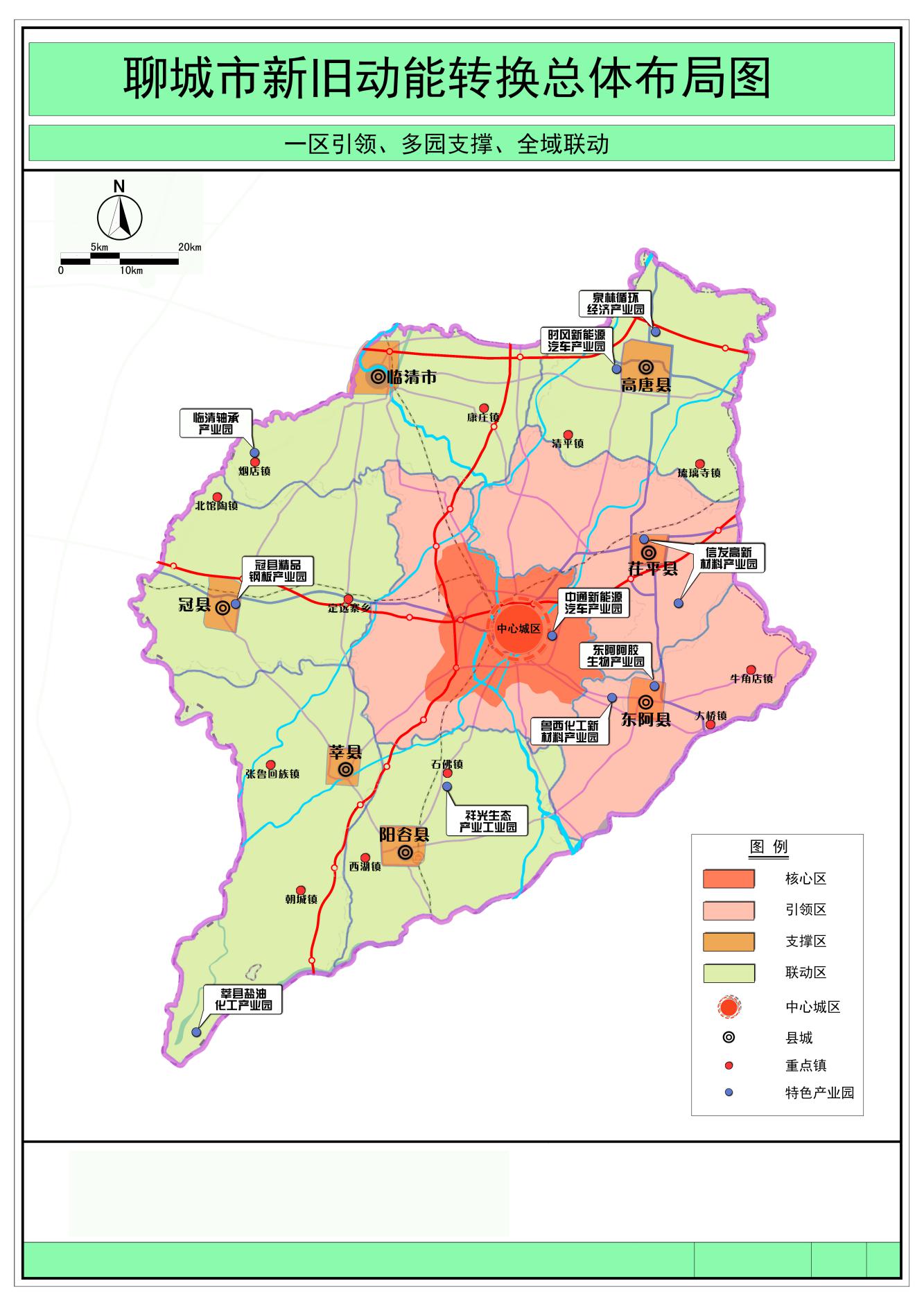 第四章  积极稳妥推进去产能把去产能作为加快产业结构调整、优化存量资源配置、为新动能腾出发展空间的重要举措，综合运用法治化、市场化手段，分类施策、多措并举、标本兼治，引导企业压减过剩产能、淘汰落后产能、严禁新增违规产能和产能盲目扩张，不断根据市场形势变化，调整去产能行业、领域和力度，稳妥有序推动“僵尸”企业市场出清，探索建立市场自动出清的长效机制，全面提高供给体系质量和效率，保持产能利用率处于合理区间。第一节  压减化解过剩产能严格执行上级关于过剩产能行业的界定，按照“三个一批”原则分类分步推进。以严重过剩行业为重点加快淘汰一批，以推动企业兼并重组为手段整合压减一批，以推动优势富余产能梯度转移为手段消化一批。钢铁。推进钢铁产能化解调整，支持鑫华特钢转型开发高品质线材、锚杆钢筋、精轧螺纹等特种钢材，发展符合本地产业需求的钢材深加工产品。电解铝。严禁电解铝行业违法违规建设及盲目新增产能，采用替代关停方式，留存高端产能和装备，重点发展航空航天用铝材、交通运输用铝材，高端建筑型材等铝型材产品，继续保持铝精深加工行业优势。化工。推进城镇人口密集区危险化学品生产企业搬迁改造。实施新一轮化工生产企业安全、环保、节能、质量“四评级”和转型升级“一评价”，对危险程度高、能耗高、效益差、安全生产没有保障且手续不齐全的化工企业落实入园、转产、关停、淘汰等措施，倒逼化工企业转型，支持发展精细产品。水泥。推进水泥过剩产能压减，全面停止生产32.5强度等级水泥产品，鼓励企业间兼并重组、市场整合，提高市场集中度，支持企业转型发展42.5强度等级以上高标号产品。第二节  淘汰落后产能综合运用法律法规、经济手段和必要的行政手段，健全市场化、法治化、常态化的推进机制，按照能耗、环保、质量、安全等法律法规和产业政策，对工艺装备落后、产品质量不合格、能耗、安全、污染物排放不达标的企业，特别是“散乱污”问题突出的钢管、化工、煤电、纺织、机械制造等行业，重点跟踪加快淘汰。强化能耗标准。严格执行节约能源法，对达不到强制性能耗限额标准要求的产能，限期进行整改，逾期未整改或经整改仍未达标的，依法关停退出。强化环保标准。严格执行环境保护法律法规，对超过大气和水等污染物排放标准排污、违反固体废物管理法律法规，以及超过重点污染物总量控制指标排污的企业，视情节依法采取限制生产、停产整治、责令停业、关闭等措施。强化质量标准。严格执行产品质量法，对相关产品质量达不到强制性标准要求的产能，视情节依法采取限期停产整改、关停退出等措施。强化安全标准。严格执行安全生产法，对安全生产条件达不到相关法律、行政法规和国家标准或行业标准要求的产能，视情节依法采取停产停业整顿、关闭等措施。第三节  严禁新增违规产能和产能盲目扩张充分发挥规划、政策、标准的引导和约束作用，健全行业监测体系和产能过剩情况预警制度，把控重点行业产能总量，严禁新增违规产能和产能盲目扩张，提升产能科学治理水平。把控重点行业产能总量。严格执行国家投资管理政策，严禁违规建设钢铁、水泥等产能严重过剩行业新增产能项目，技改和搬迁项目必须实行等量置换。加强全市重大项目规划布局，加强市场供需趋势研判和信息引导，防止新兴产业出现重复投资和过剩产能，形成新的产能过剩行业。严禁新增违规产能。严格准入条件，加强行业准入管理，严格执行国家和省关于产能过剩行业投资管理规定，严控新增煤电产能，慎重发展风电项目，严禁以任何名义、任何方式核准备案产能严重过剩行业新增产能项目，严禁办理土地供应、能评、环评、安评审批和新增授信支持等业务。依法依规实施监管。完善产能过剩行业的动态监测和预警机制，数据采集实现全覆盖，及时准确掌握全市产能过剩行业动态，依法公开监测信息，科学合理引导企业投资方向，提升产能科学治理水平。第四节  完善去产能政策加快完善困难企业差异化处置机制，创新债权债务、职工安置等配套政策，切实保障企业发展和维护社会稳定。分类处置僵尸企业。建立“僵尸企业”分类数据库，制定针对性处置工作方案。对主要靠政府补贴或银行续贷等方式维持生产经营，资产负债率超过85%且连续亏损3年及以上企业，以及长期欠薪、欠税、欠息、欠费和停产半停产企业，根据企业资产总额、负债总额、营业收入、拖欠金额等情况，进行分类处置。对严重资不抵债、扭亏无望的企业，采取破产退出的方式，引导企业依法通过申请注销登记、破产清算司法程序退出市场。有效化解债权债务。鼓励商业银行加大对产能过剩行业企业兼并重组和转型升级的信贷支持。依法落实企业重组所得税减免等优惠政策，研究去产能和产业升级企业停产期间城镇土地使用税政策。支持金融机构做好呆账核销和抵债资产处置，完善不良资产批量转让政策。对母公司承担的关闭去产能企业及僵尸企业贷款，由债权人和债务人平等协商减息等相关债务重组方案，最大限度地帮助企业近期解危、远期解困。妥善安置企业职工。科学制定职工安置方案，明确安置途径、补偿标准、资金来源和再就业措施。充分发挥企业主体作用，采取协商薪酬、灵活工时、培训转岗等方式，稳定现有工作岗位，缓解职工分流压力。优先将化解过剩产能分流职工纳入就业创业扶持范围，鼓励兼并重组企业优先吸纳原企业职工，破产企业清算资产优先用于清偿职工欠薪、欠缴的社会保险费、经济补偿金和职工安置。第五章  突出转换重点  打造现代化产业体系密切跟踪行业前沿科技，发挥龙头企业主体作用和产业园区载体作用，围绕新兴产业扩量提质和传统产业转型升级，加快推进产业集群化、产品高新化、模式新型化、跨界融合化、品牌高端化，着力打造新材料、高端装备制造、新能源汽车、医养健康等四大新兴产业集群和有色金属及金属深加工、绿色化工、纺织服装、文化旅游、现代高效农业等五大传统产业集群。到2022年，九大产业集群主营业务收入突破1万亿元，实现增加值占GDP比重达到50%。第一节  新材料产业集群顺应新材料高性能化、多功能化、智能化、绿色化的发展趋势，围绕优势领域，集中优势资源，重点发展金属、化工、半导体及通信等领域新材料，不断突破关键技术，提高工艺制作水平，加快产业化进程，着力建设具有较强竞争力的新材料产业集群。到2022年，新材料产业集群产值力争突破1000亿元，占规模以上工业总产值的比重达到8%。培育中国驰名商标5个、省著名商标10个；培育5家国家级和10家省级企业技术中心。金属新材料。发挥信发集团、祥光铜业、中色奥博特、上达稀土、冠洲集团等企业技术优势，培育增强中色奥博特山东省高性能铜合金制备与加工重点实验室、祥光铜业山东省铜冶炼清洁生产与综合利用工程实验室等机构科研实力，加强国内外先进技术、装备和工艺的引进，重点发展高性能铜合金、铝合金、钛合金、铜箔、铝箔、钕铁硼稀土永磁、高纯氧化铝粉体等高新产品，支持大企业、大集团剥离新材料业务模块，成立独立的经营实体，高水平打造信发高新材料产业园、中色奥博特有色金属产业园等园区。化工新材料。发挥鲁西集团技术优势，深入开展企业关键环节、生产线、车间、工厂智能化和绿色化改造，提升鲁西集团国家级企业技术中心创新能力，重点发展聚碳酸酯、尼龙66、MDI、TDI、氟材料等高新产品，高水平建设中国化工新材料（聊城）产业园。半导体及通信新材料。发挥阳谷电缆集团、茌平国宏中环、冠县恒通晶体等企业技术优势，进一步提高工艺制作水平，提升相关企业技术创新能力，重点发展光纤光缆、光纤预制棒、碳化硅晶体、蓝宝石晶体等高新产品。依托保险补偿机制及国家重大专项，加强产业链的下游拓展和应用，提升上游基础材料自给率。第二节  高端装备制造产业集群以智能化、高新化、品牌化为主攻方向，大力发展大型农业装备、工业机器人、装备关键零部件等产业，着力提升产业创新能力和市场竞争力，打造全省重要的高端装备制造产业集群。到2022年，高端装备制造产业集群产值力争突破1000亿元，占规模以上工业总产值的比重达到8%。培育中国驰名商标5个，省著名商标10个；培育5家国家级和10家省级企业技术中心。农业装备产业。依托时风集团、瑞泽重工、联亿重工农业装备等企业，培育发展时风集团国家级企业技术中心等科研机构，重点突破导航定位、电液控制、动力换档换向、调速等关键技术，完善提升精锻、精铸、自动冲压等工艺流程，研制发展高性能谷物联合收割机、新型玉米收获机、高性能水稻收获机、饲草料收获机、大型棉花收获机、智能操控高效能拖拉机、植保机械等新型装备，打造全国重要的智能农业装备产业基地。智能装备产业。发展工业机器人产业，依托诺伯特智能装备、鑫泰机床、大族激光等企业，重点突破精确智能控制技术，开展系统集成、设计、制造、试验检测等核心技术研究，做强冲压机器人，发展焊接、组装、喷绘、热锻等领域机器人，打造更精确更智能更有效率的系列产品。发展无人机产业，依托中宇航空科技等企业，重点突破高精度导航定位、自主控制等核心技术，加快碳纤维、蜂窝等新材料和3D打印技术应用，提高无人机功能和性能，加快无人机在农业植保、城市管理、地理测绘等领域的应用。发展专用成套设备产业，依托犀牛重工、天工岩土、日发纺机等企业，重点突破精密智能控制与操作关键技术，改造提升精密机床、工程机械、造纸机械、纺织机械、化工机械、电梯、智能仓库等成套设备及零部件。装备关键零部件产业。发展高端轴承制造，支持洛轴所山东研究院等科研机构开展技术攻关，重点突破热处理等关键工艺和噪音控制、旋转速度等关键技术，在锻造、车加工等环节应用高精度、自动化设备，引导企业向“专精特新”方向发展，打造更多的“隐形冠军”、“小巨人”企业，支持临清创建全国专用特种轴承产业知名品牌示范区，高水平建设烟店轴承产业园、中国（郑家）轴承保持器产业园，打造全国规模最大、功能最全、世界知名的“中国轴承贸易城”、“中国轴承工业城”。发展电工电器产业，依托阳谷电缆、鑫大变压器等企业，研发生产第三代防火阻燃电缆、超高压特高压电缆、超导电缆、石墨烯电缆、核电缆、特高压变压器、智能开关设备等产品。第三节  新能源汽车产业集群依托中通新能源汽车产业园、时风电动汽车产业园，以绿色化、轻量化、智能化为发展方向，加快布局新能源汽车产业链，重点发展新能源客车、纯电动乘用车、氢燃料电池等产品，打造全国重要的新能源汽车产业基地。到2022年，新能源汽车产值达到1000亿元，占规模以上工业总产值的比重达到8%。新能源汽车整车。依托中通客车、中通轻客、时风集团、巨龙新能源等整车制造龙头企业，积极适应高端市场需求，突破整车设计、动力总成、整车匹配、整车检测等关键技术，优化提升安全、环保、节能性能，积极引进新能源汽车整车产业项目，重点发展插电式混合动力新能源汽车、燃料电池汽车、纯电动乘用车等，打造行业自主品牌。支持建设中通客车年产2万辆燃料电池汽车、中通轻客年产3万台电动货车、1万台房车及电动客车、时风集团年产8万辆纯电动乘用车等项目。关键零部件。依托中通汽车零部件产业园，加快引进和培育动力电池、驱动电机及电控系统等新能源汽车核心零部件研制企业。支持山东通洋、芯力量等企业，突破燃料电池等关键材料批量化生产质量控制技术，加快变速器、驱动系统、整车控制系统、发动机等关键核心技术研发和产业化，推动动力电池、驱动电机等关键系统达到国际先进水平。重点建设通洋年产10万套氢燃料电池系统及氢燃料动力总成系统、芯力量3.6万套电机控制器和轮毂电机、诚通2万套电控系统、欧伟腾100万套集成控制系统等项目。加快新能源汽车推广应用。深入推进国家新能源汽车推广示范城市建设，在公交、出租以及环卫、物流等领域，扩大新能源汽车应用。发展“互联网+汽车”新模式，加快智能充换电设施建设，推动智能网联汽车、无人驾驶（辅助驾驶）系统等智慧交通应用示范。鼓励中通客车等龙头企业，通过并购、在海外建厂、建立海外营销网点等方式“走出去”，拓展国际市场。第四节  医养健康产业集群深入实施“健康聊城”战略，大力发展生物制药、中药、化学药和医疗器械等产业，培育增强东阿阿胶国家级企业技术中心、国家胶类中药工程技术研究中心等科研实力，加快医药、医疗、养老、养生等多业态融合发展，打造全方位、全周期健康服务产业链和健康服务新模式，构建大健康产业体系，创建国家医养结合示范市。到2022年，医养健康产业集群营业收入力争突破1000亿元。生物制药产业。支持昂德生物推广重组蛋白的高密度发酵和大规模制备层析技术，研发新型重组胰岛素；支持创新科技深度开发黄腐酸，加快山东省腐植酸工程技术研究中心科研能力建设，积极研发抗癌保健食品药品和外用治疗痛风及类风湿关节炎技术；支持博奥克推广应用基因检测和精准医疗技术，研发新型重组蛋白；支持丁马生物科技深入拓展中华鳖药理研究，研发维生素B17和甲鱼卵抗凝因子提取分离及放大技术。中药产业。支持拓展阿胶产业链条，开发针对恶性肿瘤、贫血等重大疾病的胶类中药新产品，建成阿胶生物科技产业园，打造世界著名的阿胶生产基地。支持中药企业强化中药医学研究，围绕中药经典名方，运用生物酶仿生提取、膜分离、超临界萃取等现代制药技术与方法，做好老产品二次高效开发，研制特色中药复方制剂。加快建设聊城中医药改革试验区。化学药产业。鼓励发展化学仿制药并通过仿制药一致性评价，大力开发缓控释、靶向给药、透皮吸收、黏膜给药等新剂型和新产品，支持华鲁制药推广应用吹灌封三合一无菌灌装和塑料安瓿水针剂包装技术。支持鲁西集团依托现有化工产品延伸发展化学药品。医疗器械产业。完善医疗器械研发创新链条，推广“互联网+健康医疗”，引导相关企业向高端医用耗材、医疗监护器械以及家庭康复用品领域扩展。支持易迈医疗科技公司加快人工关节垫片、体音贴片等产品产业化，支持奥洛瑞医疗科技、阿华医疗器械等企业加快智能医疗设备、可穿戴医疗设备的生产及研发。医养结合产业。大力实施“健康+”工程，推动医疗、养老、体育、旅游等融合发展，打造一批具有影响力的知名医养机构。发挥省级区域医疗中心优势，大力培育健康休闲、健康管理、中医药养生保健等康养新业态。依托温泉疗养、阿胶养生、梵呗音乐等资源，改造提升江北水城旅游度假区、天沐温泉旅游度假区、马颊河森林度假村、东阿阿胶养生文化苑等特色休闲度假基地，重点建设聊城市医养中心、盛世千岛山庄等生态养老项目，加快建设东阿中医药健康产业园、宓城医养健康产业园、东昌府区大型医养综合体等项目，培育一批花园式医养综合体，打造“国家健康旅游示范基地”。支持社会力量开办医养结合机构，鼓励有条件的医疗机构向养老、康复、养生等服务延伸。大力发展“互联网+医疗”和健康大数据，积极开展签约家庭医生在线服务和远程诊疗服务。第五节  有色金属及金属深加工产业集群坚持高端引领，加快技术研发和产品升级，壮大铜铝钢铁精深加工能力，集聚建设信发高新材料产业园、祥光生态工业园和中色奥博特有色金属产业园三大园区，打造高附加值、高技术含量的有色金属及金属深加工产业集群。到2022年，有色金属及金属深加工产业集群产值达到3800亿元，占规模以上工业总产值的比重达到32%。铜加工。以祥光铜业、中色奥博特等企业为龙头，做优做长电线电缆、电子信息、特种复合管材等铜精深加工产业链条，大力发展高速列车接触铜线、高纯与超高纯无氧铜、高强高导铜合金、高效换热空调铜管等高端产品，加快建设千亿级祥光生态工业园和中色奥博特有色金属产业园，打造世界一流的铜产业基地。支持祥光铜业积极“走出去”，采取参股、购买采矿权等方式，积极布局上游矿石资源开采开发。铝加工。以信发集团、万合工业等企业为龙头，加快建设千亿级信发高新材料产业园区，吸纳集聚下游企业，延伸拓展交通运输用铝、建筑用铝、高纯铝、再生铝回收等铝精深加工产业链条，大力发展高精度铝板带箔、铝合金压铸件、铝型材、铝塑板及印刷领域PS板等产品，形成高中低档多层次、多类别的产品体系，打造世界一流的铝产业基地。钢铁加工。以冠洲股份、汇通钢管、鑫鹏源等企业为龙头，整合提升产业链条，重点攻克铸坯直接轧制、高速加热热处理、在线热处理等关键技术，大力发展太阳能板、电梯板、印花板、家电用板、汽车用板等高端钢板和复合管、核电用管、油井管等高附加值钢管产品，打造全国知名的精品板材和优质管材加工基地。第六节  绿色化工产业集群坚持高端、绿色发展方向，延伸拓展产业链条，集聚壮大中国化工新材料（聊城）产业园和莘县现代化工产业园两大化工园区，打造煤化工、盐化工、石油化工、化肥以及氟化工、硅化工统筹发展的绿色化工产业集群。到2022年，化工产业集群产值达到800亿元，占规模以上工业总产值的比重达到7%。煤化工。支持鲁西集团，以洁净煤气化技术为龙头，利用中国化工新材料（聊城）产业园光气点资源，积极推进煤化工与盐化工、石油化工、氟硅化工横向耦合与关联发展，延伸拓展甲醇、甲酸、有机硅等下游精深加工，扩大己内酰胺·尼龙6、聚四氟乙烯、多元醇、硅橡胶、硅树脂、聚酮树脂等精细化工产品规模，形成己内酰胺·尼龙6、有机硅百万吨级生产能力，着力建设中国化工新材料(聊城)产业园，打造国内领先的煤化工产业基地。盐化工。支持莘县现代化工产业园、信发集团，充分发挥盐矿资源和现有产品优势，推广应用氯丙烷直接环氧化制环氧氯丙烷、无汞催化PVC等绿色技术工艺，优化提升聚乙烯、环氧氯丙烷、环氧树脂等耗氯产品质量档次，实现对氯气的吃干榨净，建设循环化工示范园区。支持华祥盐化、华兴化工等企业，积极研发引进技术设备，推进氯气与氟化工、石油化工融合发展，延伸生产含氟高聚物、聚氨酯等精细产品，实现高端转型。精细化工。集中优势力量壮大一批特色精细化工企业，打造行业单项冠军。支持时风集团、华泰化工等企业，研发生产巨型工程子午胎、高性能绿色复合型橡胶助剂等高端产品，打造具有较强影响力的轮胎、再制造轮胎及其它橡胶制品、橡胶助剂名牌。支持奥克特加强产学研合作和对外合作，开发医药中间体、食品添加剂等新产品。支持泉林嘉有，做大黄腐酸肥料开发，打造国内最大的生物黄腐酸生产基地。支持齐鲁油漆，积极开发高档环保水性涂料等新型产品，做大环保涂料基地。第七节  纺织服装产业集群坚持向高端发展，向终端延伸，大力推进互联网信息技术与纺织服装产业融合发展，加快纺织服装行业向智能化、绿色化、服务化转型，优化提升临清三和工业园、金号家纺科技产业园等重点园区，打造集纺纱织布、印染到成衣制作于一体的纺织服装全产业链产业集群。到2022年，纺织服装产业集群产值达到1300亿元，占规模以上工业总产值的比重达到11%。纺织业。鼓励冠星集团、三和纺织等企业，加快推广清梳联、粗细联、细络联等智能化生产工艺，扩大自动穿经机、吹结机、高速剑杆织机等自动化设备比重，实现生产过程的电子化、自动化和智能化。积极引导纺织企业，适应交通、建筑、环保、医疗卫生等高端领域需求，开发应用新型天然纤维、生物基纤维、差别化纤维、高性能纤维、功能性纤维等新型材料，扩大医卫用纺织品、土工和建筑用纺织品、环保过滤用纺织品、农用纺织品等产业用品规模，形成从纤维原料、产品加工到应用开发的新型产业链。服装家纺业。鼓励金号织业、中澳毯业等家纺服装企业，学习推广青岛红领模式，积极应用互联网、大数据、3D打印、3D虚拟试穿、CAD等技术，大力推行服装CAM制造，加快建设消费者与生产企业信息交互平台、产业链协同供应平台，完善人体数据库和服装号型标准，发展工业化量身定制和高端定制。推广应用“互联网+营销”模式，支持金号织业等企业加快建设电子商务平台，积极与国内外知名网络经销商合作，拓宽产品销售渠道，打造知名品牌。第八节  文化旅游产业集群坚持全域旅游发展理念，突出全域水城、运河文化、养生度假特色，加快文化旅游业转型升级与品质提升，培育壮大文化旅游产业集群，打造特色鲜明的生态休闲旅游目的地城市。到2022年，全市接待游客人数年均增长10%，接待国内外游客达到3600万人次，旅游消费总额年均增长12%，达到320亿元；全市文化旅游业收入达到500亿元。做优做强精品旅游。整合文化、水、休闲养生等优势资源，加快建设一批旅游新业态项目，积极创建山东省全域旅游示范区，全力打响“江北水城·运河古都——生态聊城”旅游品牌。推动旅游与运河文化、水浒文化、黄河文化深度融合。以大运河文化带建设为契机，加快实施京杭运河（聊城段）沿线生态水系建设，保护利用世界文化遗产，形成“两城七镇”总体格局，打造运河文化传承发展示范区。以景阳冈、狮子楼等水浒故事发生地为载体，开发旅游衍生品，打造水浒文化体验区。整合生态农业、黄河森林公园等资源，打造百里黄河故道生态观光走廊。加快实施“三河三湖”连通工程、全域湖河水系连通工程，打通全域水城交通游览线，开发夜游水城、环湖健身娱乐等旅游产品，争取承办“中华龙舟大赛”“中国全民休闲皮划艇大赛”等体育赛事，举办文化演艺、特色文化节、水上美食节等活动，打造中国江北“威尼斯”。发挥中国温泉之城、省级区域医疗中心、阿胶养生、梵呗音乐等资源优势，开发生态温泉、乡村休闲、森林度假等旅游产品，打造江北休闲度假旅游目的地。壮大发展文化产业。运用“文化+”“互联网+”和高新技术，改造提升出版发行、印刷复制、影视制作、工艺美术等传统文化产业，大力发展新兴文化业态，加快发展网络视听、移动媒体、数字出版、动漫游戏、创意设计等新兴产业。实施“乡村记忆”工程，建设运河历史文化长廊。实施“优秀传统艺术传承发展计划”，重点开发剪纸、雕刻葫芦、木版年画、泥塑等非遗产品。实施文化精品工程，设立聊城文艺奖，扶持有聊城地域特色的戏剧、杂技、曲艺等文艺精品生产。第九节  现代高效农业产业集群深入贯彻实施乡村振兴战略，以农业供给侧结构性改革为主线，坚持质量兴农、绿色兴农、效益优先，着力推进农业农村发展质量变革、效率变革、动力变革，加快构建现代农业产业体系、生产体系、经营体系，打造高端蔬菜、畜牧、林果、水产四大特色农业产业集群，建设全国重要的绿色优质农产品供应基地。到 2022 年，全市农业增加值达到 430 亿元，年均增长 4%以上。食品加工业产值达到 1200 亿元，占规模以上工业总产值的比重达到10%。着力推进产业化。深入创建特色农产品优势区，积极发展名优蔬菜、中草药、果品、毛驴等特色种植养殖，逐步形成粮经饲协调发展的三元种植结构，在全省率先建成现代畜牧业示范市。实施农产品加工业提升行动，依托凤祥集团、蓝山集团等龙头企业，打造一批粮油加工、果蔬加工、畜禽加工、水产加工等特色农产品加工产业集群，到2022年，农产品加工转化率达到70%。大力推进农业“接二连三”“隔二连三”融合发展，壮大终端型、体验型、循环型、智慧型等农业“新六产”四型业态，支持东阿阿胶、首鲜蔬果等打造农业全产业链模式。着力推进组织化。鼓励引导新型农业经营主体提升经营规模、完善利益分享机制，加快形成以家庭经营为基础、合作与联合为纽带、社会化服务为支撑的立体式复合型现代农业经营体系。到2022年，每年新增家庭农场100家、农民合作社500家，总数分别达到1500家、1.3万家，农民组织化程度达到80%以上。大力发展农业生产性服务业，重点扶持培育一批农机作业、农田灌排、统防统治、烘干仓储等经营性服务组织。加快成立蔬菜产业联盟，积极对接开拓北京、上海、天津、雄安新区等高端市场，深化与“首农集团”等大型涉农集团合作，建设15个京沪外延蔬菜基地。着力推进科技化。深入开展农业科技“展翅”行动。加强新品种、新技术的推广应用，打造一批集科技开发、科普教育、技术培训、试验示范、种苗繁育等于一体的示范园区。强化与省农科院、中国农业大学等高校院所对接合作，加快组建种植、畜牧、水产、林业等行业专家顾问团。积极开展新型职业农民认定管理，加快培育新型农业从业人才。强化商业化育种、育苗基地建设，依托冠丰、鑫丰等龙头企业，打造2-3家“育繁推一体化”现代种业集团。大力发展智慧农业，推广应用大数据、云计算、物联网技术,建设聊城农业大数据综合平台。着力推进品牌化。健全完善“聊·胜一筹！”品牌管理、运营和传播体系，建立联席会议制度，组建品牌运营公司，成立农产品品牌发展协会，形成部门单位职责分工明确，全社会协作发展的品牌推进合力，做强“聊·胜一筹！”整体品牌，打造一批重点区域公用品牌和企业产品品牌。健全完善农产品质量安全监管体系、检测体系和可追溯体系，组建县级以农药、化肥为主的农业投入品集中配送中心，全力创建国家级农产品质量安全市。到2022年，全市瓜菜、果品等省级农业标准化生产基地达到60家以上，农产品标准化生产、畜禽标准化规模养殖比重均达到85%以上。第六章  实施融合发展工程顺应产业融合发展趋势，重点推进产业融合、产城融合、产智融合，推动产业行业交叉渗透提档升级，不断衍生新产业、新模式、新业态，实现跨界融合提潜能。第一节  推进产业融合通过产业间的互补和延伸，赋予原有产业新的附加功能和更强的竞争力，催生新业态新模式。推动制造业与服务业融合。鼓励制造业企业延伸服务链条发展服务型制造，促进服务业向工业渗透发展生产性服务业。支持东阿阿胶、景阳冈酒厂等工业企业利用老旧厂区、企业文化等资源底蕴，积极发展工业旅游，拓展顾客变游客、游客变顾客服务新模式。依托高端装备制造、有色金属及金属深加工、绿色化工、生物制药等重点产业，积极发展原材料物流、化工物流、医药物流等专业物流，推广新凤祥、乖宝、泉林等“品牌+电商”模式。鼓励制造业企业发展造型设计、机械设计、包装设计等专业化设计，支持发展众包设计、云设计、协同设计等设计新模式。支持服务业企业利用信息、营销渠道、创意等优势，向制造环节拓展业务范围，实现服务产品化发展。推动农业“新六产”发展。加快农林牧渔业与加工、流通、旅游、教育、文化、康养等产业深度融合。加快培育终端型、体验型、循环型、智慧型农业，构建农产品从田头到餐桌、从初级产品到终端消费无缝对接，集生产生活生态功能于一体的产业新体系。培育壮大冷链物流，加快建立果蔬、肉类、水产品等从生产、加工、储藏、运输、销售到最终消费全程“不断链”的冷链物流模式。大力发展农村电商，加快完善农村电商三级服务体系，开展农产品、手工艺品、特色旅游产品等网上销售，建设一批“电商村”“电商镇”。鼓励发展现代农业展示、农事参与、休闲度假娱乐、生态餐饮等休闲农业模式，打造一批果蔬采摘园、休闲农业景区、农业主题公园。开展农业特色小镇创建工程，围绕东阿阿胶、东昌葫芦、冠县灵芝、茌平圆铃大枣等特色产业，打造10个市级农业特色小镇。推动服务业行业交叉渗透。在商贸流通与交通物流、文化旅游与餐饮住宿、医疗卫生和养老养生之间推动产业链重组融合，形成多业态、多层次产业协调发展新格局。大力发展多式联运，做强青港物流海铁联运项目，争创国家级多式联运示范工程。深入实施电子商务示范带动工程，发展无车承运等“互联网+物流”新业态，支持传统商贸企业探索O2O全渠道经营模式，创建国家电子商务示范城市。推进文化与旅游融合互动，创新旅游产品组合和旅游服务内容，发展运河文化旅游、水浒文化旅游等。积极推动商旅融合，丰富现代商贸业发展内涵，建设集旅游、购物、住宿、餐饮、演艺、展示、游乐于一体的旅游综合体。加强医旅融合，积极培育中医药养生、医养结合、“旅游+康养”等新模式，开发多层次、多样化的健康养老服务产品。第二节  推进产城融合以产业发展为带动，驱动城市提升和配套完善，以城市发展为载体，拓展产业空间，承载产业经济，积极推行“以产兴城，以城促产”的产城融合发展新模式。东昌府区通过棚户区改造腾出城中村土地，发展现代服务业，在高铁新城引入科技、研发等生产性服务业，带动新城开发聚集人口。聊城经济开发区通过盘活工业厂区节约土地，发展技术密集型产业，适当建设居住小区，促进职住平衡。高新技术产业开发区，在湖南路南北两侧布局高新技术企业聚集区和居住生活服务功能区，实现南北联动，一体发展。江北水城旅游度假区，在徒骇河东西两侧发展宜居新城区和旅游、医养健康产业聚集区，实现东西互动，打造旅游休闲度假综合体。各县市开发区要依托县城区紧凑布局，继续推进工业企业退城进园。打通联系城区和开发区的道路，铺设各类市政管线，为企业发展搭建良好的基础设施平台。在城区建设一批居住区，为进城创业就业人员提供良好的居住条件，实现产城互动，共享共生。各特色园区应当与附近小城镇有机结合。临清市烟店镇与轴承产业园，莘县古云镇与鲁西经济开发区，阳谷县石佛镇与祥光生态产业园，茌平县乐平铺镇与信发高新材料产业园，高新区顾官屯镇与鲁西化工新材料产业园等五个镇园要深度融合，进一步完善服务功能。其它乡镇产业园区应当紧邻镇区集约布局，实现生活区和生产区合理分工，相互支撑发展。第三节  推进产智融合以新一代信息技术为支撑，以产业智慧化和智慧产业化为导向，逐步形成新产业属性或新型产业形态，推动社会变革和社会生产的发展。    推动产业智慧化。推动传统产业数字化、网络化、智能化建设，运用新技术、新管理、新模式，加快产业智慧化改造，实现价值链向高水平跃升，促进“老树发新芽”、“有中出新”。在装备制造、精细化工、生物医药、纺织服装等重点制造行业设计和制造过程中，积极推广运用信息化辅助设计系统和信息化辅助制造系统，改造现有生产制造系统，实现生产过程控制的数字化、自动化，提高产品设计制造水平。支持企业集中力量攻克关键技术装备，实施智能制造，重点抓好中通客车、东阿阿胶国家级智能制造专项建设。借鉴青岛红领发展模式，在高端装备制造、有色金属及金属深加工、服装纺织等领域探索创新网络化协同、个性化定制、在线增值服务等“互联网+工业”新模式。    推动智慧产业化。瞄准科技前沿，依托科技创新平台和科技成果转化中心，加速知识、技术、创意向现实生产力转化，实现产业价值链的延伸或突破，推动“筑巢引新凤”、“无中生有”。积极发展线上线下相结合的科技成果交易，强化产学研合作，支持高层次专家团队携带高新技术项目落地转化并形成产业规模。在高端装备制造、新能源汽车、新材料、生物医药等新兴产业领域，重点突破核心关键技术，开发一批拥有自主知识产权的新产品、新工艺、新技术。在有色金属及金属深加工、化工、服装纺织等传统产业领域，重点通过建链补链强链，研发上下游产品，做强主导产业，开发配套产业。第七章  实施质量强市工程深入实施质量强市战略,通过标准引领、品牌带动、质量监管,培育一批名企名品名家,促进品牌高端化,推动聊城制造向“聊城质造”加速转变。第一节  突出标准引领制定聊城市“标准化+”（2018-2020年）发展规划，发挥标准化在经济社会发展中的引领作用。落实标准化工作奖励政策，鼓励企事业单位积极参加国际标准、国家标准、行业标准和地方标准的制修订工作，支持东阿阿胶、鲁西集团、中通客车、祥光铜业、泉林纸业等龙头企业主导制定国际、国家标准；放开搞活企业标准，培育发展团体标准，增加标准的有效供给；鼓励企业制定高于国家标准、行业标准和地方标准的企业标准，积极开展企业标准“领跑者”试点工作，以先进标准引领质量提升和产业发展；强化标准的实施，大力开展标准化试点示范创建工作，推进各行业、各领域的标准化、规范化。第二节  强化品牌带动加强品牌培育、推广和保护,发展壮大一批具有行业竞争优势的名牌产品和明星企业。实施工业质量品牌提升行动计划,树立一批“专精特新”的单项冠军。引导企业开展品牌策划营销工作,打造一批“好品山东”区域品牌。培育东阿阿胶争创中国质量奖、山东太平洋光纤光缆等争创省长质量奖，支持阳谷特种光电线缆、临清专用特种轴承产业创建全国知名品牌示范区，推动聊城经济技术开发区钢管、冠县冶金板材产业建设质量提升示范区。第三节  提升质检能力以国家级铜铝冶炼及加工产品、轴承产品、输配电及控制设备质量监督检验中心为重点,建设公共研发和检验检测认证技术服务平台。做大做强聊城大学质量学院和聊城质量发展研究中心,加强质量管理、检验检测等专业人才培养。优化质量检验检测资源配置,推进业务相同或相近的检验检测认证机构跨部门、跨行业、跨层级整合。全面建成鲁西质检中心,打造冀鲁豫三省交界地区技术领先、全国一流的高水平检验检测认证公共服务平台。第四节  加强质量监管推进大中型企业设立“首席质量官”,树立“精益求精、追求卓越”的工匠精神,加快建设“品质聊城”。强化产品质量、工程质量和服务质量监管,健全“党委领导、政府主导、部门联合、企业主责、社会参与”的大质量工作机制。落实质量安全属地管理责任,严格市场准入,加强产品质量监督检查,强化事中事后监管,不断提高质量安全保障能力。严厉打击制售假冒伪劣产品、侵犯知识产权等违法行为。第八章  拓展动能转换空间坚持深度融合、互利共赢，立足各地现实基础和比较优势，因地制宜、因业布局、因时施策，系统谋划推进区域、城乡和节能减排统筹发展，拓展新旧动能转换空间。第一节  统筹区域协调发展增强区域发展的协同性和整体性，统筹推进各县市区特色发展、错位发展和互动发展，实现整体效益最大化。落实主体功能区规划。贯彻实施《山东省主体功能区规划》。列入重点开发区域的东昌府区、茌平县、其他县（市）城区和省级经济开发区，建成全市重要的城市发展区、主要工业承载区、县域经济发展的重要载体和农村劳动力转移的重要平台。列入重点开发区域的12个镇（乡），因地制宜发展特色产业，成为县域经济发展的重要增长点，吸纳人口集聚、带动农村剩余劳动力转移和推进产业转型升级的重要载体和平台。列入农产品主产区的阳谷县、莘县、东阿县、冠县、高唐县和临清市，除城区、省级开发区、重点开发镇（乡）以外的区域，以农林（牧）业种（养）植为主，夯实农业基础，加强耕地保护，推动农业规模化、产业化和集群化。列入禁止开发区域的各县市区水源保护地、生态湿地等，严格控制人为因素对自然生态的干扰，严禁不符合主体功能定位的开发活动，实现污染物“零排放”，提高环境质量。优化重大生产力布局。推进重点产业集群化发展，依托资源条件、产业基础和龙头企业，推进产业内传统产业链条的完善和企业间的协作，加快发展特色鲜明、集中度高、关联性强、市场竞争优势明显的产业集群，重点扶持一批成长型产业集群，打造一批产业基地。加快建设信发高新材料产业园、祥光生态产业工业园、鲁西化工新材料产业园、新能源汽车产业园、东阿阿胶生物产业园、冠县精品钢板产业园6个千亿级产业园区，泉林循环经济产业园、临清轴承产业园、莘县盐油化工产业园3个500亿级产业园区。做好市级项目统筹，谋划推进一批补齐产业链条、提升产业层次、带动区域经济发展的跨区域关键性大项目，探索各县（市、区）间重大园区、项目的联动协作机制和利益分成机制。推进区域一体化发展。实施聊茌东都市区空间发展战略规划，推进茌平县、东阿县撤县设区，加快建设聊茌东都市区，形成一体化、同城化、产城融合发展。打破行政区划限制，提高要素资源配置效率，积极推动阳莘一体化发展。强化规划政策协同对接、基础设施互联互通、要素市场统一开放、生态环境联防联治、公共服务共建共享，实现共赢发展。推进优势产业统筹培育，优化全市产业布局。第二节  统筹城乡协调发展加快构建新型城乡关系，推进以人为核心的新型城镇化，实施乡村振兴战略，推进城乡融合发展，实现共建共享共荣。推进以人为核心的新型城镇化。以建设国家新型城镇化试点城市为契机，积极培育新生中小城市，完善中小城市产业分工体系和公共服务体系，推动临清建设中等城市试点，阳谷、高唐建设I型小城市试点。加快推进农业转移人口市民化，深化户籍等制度改革，全面实施财政资金、建设资金、用地指标与农业转移人口落户数量挂钩的“三挂钩”政策。以基础设施智能化、公共服务便利化、社会治理精细化为重点，分级分类推进智慧城市建设，提高城市规划、建设、管理和服务水平，保障城市安全。积极推进海绵城市和综合管廊、水系综合治理建设。实施乡村振兴战略。按照产业兴旺、生态宜居、乡风文明、治理有效、生活富裕的总要求，加快推进农业农村现代化。立足现有产业基础，发挥比较优势，做强特色产业，提高农业综合效益。开展农村人居环境三年整治行动，推进农村水、电、路、气、暖、信息、环卫、排污等基础设施改造升级。扩大公共服务供给，提升农村教育、医疗、卫生等事业发展水平。深入开展乡风文明行动，把优秀传统文化融入乡村生产生活，形成良性乡村文化生态。坚持自治为基、法治为本、德治为先，发挥好群众组织作用，构建现代乡村治理体系。打好扶贫攻坚战，持续促进农民增收，确保农村居民收入增幅快于经济增幅和城镇居民收入增幅。引导农村新型社区和新农村有序建设，开展美丽乡村示范村（片区）创建活动，到2020年全市70%以上的村庄达到省级美丽乡村标准，到2025年实现美丽乡村全覆盖。第三节  统筹节能减排绿色发展牢固树立和践行绿水青山就是金山银山的理念，加快生态文明体制改革，加快编制《聊城市“三线一单”暨城市环境总体规划》，深入开展环境保护和生态修复，促进人与自然和谐共生，建成国家节能减排财政政策综合示范城市、国家循环经济示范城市。加强减排降耗治污。严守环境质量底线，构建政府为主导、企业为主体、社会组织和公众共同参与的环境治理体系，大力推动产业结构、能源结构和运输结构调整。强化空间管控和市场准入，严格执行环境影响评价制度。深入实施大气、水、土壤污染防治行动计划，严格控制污染物排放量，建立覆盖所有固定污染源的企业排放许可制。在稳定预期的基础上，实行逐步加严的大气污染物综合排放标准，有序实施煤炭消费减量计划，加强土壤污染管控修复。认真落实“河长制”，统筹推进水资源保护、水域岸线管理、水污染防治、水环境治理和水生态修复。加快推进建筑节能，积极推广装配式建筑，建设山东省装配式建筑示范城市，到 2022 年，全市装配式建筑占新建建筑比例达到35%左右。　　发展节能环保产业。大力发展光伏发电，强化高光电转换率晶硅电池、薄膜太阳能电池及关键组件生产工艺和核心技术研发推广，积极探索光伏发电与农村扶贫、智慧城市建设相结合的新模式，实现光伏产业扩量提质。积极开发生物质能、地热能高效利用技术，支持发展大中型沼气发电、生物质发电、垃圾发电等清洁能源工程。以泉林、祥光、信发、时风、金正新科等企业为重点，发展秸秆深加工、LED灯具、节能环保装备制造、矿渣提取贵金属、赤泥和粉煤灰综合利用、轮胎翻新、再生砂和再制造等绿色产业，实现资源综合循环利用。培植壮大节能环保服务产业，支持发展节能环保咨询、检测、评估、工程改造等新兴业态。第九章  汇聚动能转换动力把创新、改革、开放作为新旧动能转换的主动力，集中各类要素资源，全面激发市场活力和社会创造力。第一节  强化创新驱动坚持把创新作为动能转换的第一动力，以创新型城市建设为统领，不断优化创新体制机制，形成推动经济发展方式转变和经济结构调整的强大动力。搭建科技创新平台。鼓励全市大中型科技企业加快建设工程（技术）研究中心，工程（重点）实验室，企业技术中心等创新型研发机构，到2022年，全市大中型科技企业基本实现研发机构全覆盖。支持新材料、新能源汽车、有色金属及金属深加工、绿色化工等九大产业集群，加强与国内外知名院所合作，每个产业集群引进1-2个高水平配套研发机构，联合建设重点产品研发中心。支持鲁西集团、时风集团、信发集团等龙头骨干企业，积极争创省级以上各类创新平台，力争全市每年新增省级以上创新平台10家以上。积极引导中小企业加大研发投入，开展自主创新，培育和建设“一企一技术”研发中心，不断提高研发能力水平。促进科技成果转化。抓住京津冀协同发展示范区建设机遇，加大与京津地区科研院所、大专院校技术合作。积极对接山东省科技成果转化服务平台、西部经济隆起带技术转移联盟、省会城市群经济圈技术转移联盟等技术资源平台，加快技术引进合作。健全完善技术交易市场体系，加快培育成果转化、第三方检验检测认证等科技服务机构，打造咨询评估、展示交易、技术合同登记等技术转移全过程服务产业链。深入推进企业与高校院所开展战略合作，设立校地、校企协作和技术对接网络平台，合作建设中试基地，实现科研成果就地转化。严格知识产权创造、保护、运用，积极筹建山东（聊城）知识产权维权援助中心。建立完善创新人才股权、期权、分红等激励机制，鼓励技术、管理、数据、知识等新生产要素参与收益分配。强化企业主体地位。加快构建以企业为主体、市场为导向、“政产学研金服用”相结合的技术创新体系，积极引导创新要素向企业集聚，使企业成为创新决策、研发投入、科研攻关、成果转化的主体。完善协同创新机制，支持骨干龙头企业牵头建设产业技术创新战略联盟和产业共性技术研发基地。大力培育科技型中小微企业，建立高新技术企业培育库，每年筛选100家科技型中小企业进行辅导培育，重点打造一批成长性好、成长潜力大的瞪羚企业和若干能够引领新模式、新技术发展，市场潜力巨大的独角兽企业，力争到2022年，高新技术企业数量超过200家。优化创新创业环境。加快建设创新型城市，建立完善适应创新驱动发展要求的制度环境和政策体系。支持聊城高新技术产业开发区创建国家级高新区，支持东阿县、莘县、阳谷县创建省级农业高新技术产业开发区，高水平建设国家农业科技园区。积极培育科技企业孵化器，支持建设国家级、省级双创示范基地、小型微型企业创业创新示范基地、中小企业公共服务示范平台、创业孵化示范基地和农村创新创业示范基地。加快发展众创空间，积极盘活商业用房和破产、困难企业闲置厂房等资源，培育创新创业孵化新业态。深化科技与金融结合，大力发展创业投资和风险投资，搭建科技金融协作大平台。第二节  全面深化改革优化体制机制。全面实施市场准入负面清单制度，清单以外的行业、领域、业务等，各类市场主体皆可依法平等进入。全面展开“最多跑一次”改革，推行“互联网+政务服务”。加大商事制度改革力度，深化“先照后证”改革，不断扩大“多证合一”覆盖范围，加快推进企业登记全程电子化和电子营业执照。对企业事中事后事项，实施精准监管，规范各种政务用权行为。加强公共资源交易综合监管，实现市县两级电子交易系统对接。推进社会信用体系建设，加快完善市公共信用信息平台。加快推进96家全市性行业协会商会与行政机关脱钩。激发市场主体活力。稳妥推进国有企业混合所有制改革，积极推动企业改制上市、整体上市、主营业务上市，加快推行企业年金制度，完成“三供一业”分离移交等改革任务。争取地方国有企业员工持股试点，优先支持科研人员、经营管理人员和业务骨干等持股，建立健全股权流转和退出机制。放宽民营经济市场准入，优化中小企业享受优惠政策审批流程，开展小微企业治理结构和产业结构融合升级的“双升”行动。加大对行业领军企业和高成长性企业激励力度，加强“四新”孵化基地建设，激发民营企业推动新旧动能转换的积极性和创造性。加快推进中小企业服务体系和信用担保体系建设，支持民营企业加快建立现代企业制度，开展规范化公司制改制。健全要素市场配置机制。突出市场在要素资源配置中的决定性作用，建立健全归属清晰、权责明确、保护严格、流转顺畅的现代产权制度。促进知识、技术、信息、数据等新生产要素合理流动、有效集聚，充分发挥其放大社会生产力的乘数效应。全面完成农村承包土地确权登记颁证，细化和落实农村土地“三权分置”办法，培育新型农业经营主体和服务主体。推进投融资体制改革，推动政府和社会资本合作，重点在交通、医疗、养老、环保、文化等领域开展PPP等模式。加快地方政府融资平台市场化转型，支持由民营企业发起设立民间资本投融资控股公司。稳妥开展农村承包土地的经营权和农民住房财产权抵押贷款试点。完善资源性产品价格形成机制，健全用水、用电、用气阶梯式价格制度。第三节  持续扩大开放积极对接国家、省区域发展战略。全面融入京津冀协同发展，促进与京津冀地区对接协作、资源要素双向流动、生态环境共建共享、基础设施互联互通。主动对接雄安新区建设，与雄安新区新建科研机构和企业总部开展全方位合作。积极对接“一带一路”战略，支持企业通过合作开发、参股、并购等多种方式，加快在“一带一路”沿线布局和集聚发展，加快临清内陆港建设，打造“一带一路”沿线重要的出口加工产业基地。积极融入中原经济区、山东西部经济隆起带、省会城市群经济圈，重点加强与济南的融合对接，主动承接济南辐射。发挥对外开放平台支撑作用。以国家级和省级开发区、高新区为载体，大力发展外向型经济。以特色优势产业集群为基础，建设一批优质产品生产和出口基地。支持冠县创建国家级出口食品农产品质量安全示范区，支持阳谷创建国家级出口工业产品质量安全示范区，支持冠县、聊城经济技术开发区创建省级出口工业产品质量安全示范区。支持临清等地发展多式联运，加快聊城保税物流中心建设，重点建设聊城机场航空物流基地、开发区物流保税园区、青岛港临清内陆港，打造国际物流大通道。推动国际贸易转型升级。提高高新技术产品出口比重。探索输出海外的服务贸易新模式。规划建设跨境电商集聚区、跨境电商人才培训基地、创业孵化基地等。加快发展聊城电子商务产业园、临清轴承产业园跨境电商业务。完善外贸综合服务授信风险补偿机制，提升企业在通关、物流、金融、保险等方面的服务能力。加快建设“海外聊城”，引导企业参与国际并购，推动祥光、信发、东阿阿胶等企业资源国际化，鼓励中通客车、乖宝食品、三和纺织、时风集团等建立海外营销网络和产品服务体系。加大对外招商力度。落实《聊城市新旧动能转换重大工程招商引资三年行动方案》，面向行业龙头、产业高端、企业总部、科研机构，实施招大引强、招新引优，加大引资引智引技力度。强化专业招商，加强专业队伍建设，鼓励采取购买服务的方式开展委托招商。强化重点区域招商，定期在京津冀、长三角、珠三角等重点区域，组织重大项目招商活动。强化九大产业集群招商，制定产业招商规划，加快引进一批具有战略性、引领性的重大项目。强化园区招商，加强与国内外相关产业集聚区的对接，发挥县市开发区和特色产业园区招商作用，努力在打造特色上实现突破。完善企业招商、对外合资合作激励机制，逐步建立政府引导、企业主导的招商格局。第十章  夯实动能转换新支撑实施大项目带动战略，破解人才、资金等要素制约，加大新要素供给，超前布局重大基础设施建设，全面提升政府服务效能，为新旧动能加快转换提供坚实保障。第一节  项目支撑把项目作为新旧动能转换的主抓手，构建起有序推进、动态管理、追责问效的管理机制，保证项目推进速度、质量和最终效果。科学建立项目库。按照新旧动能转换目标方向和重点任务，建立新旧动能转换重大项目库，谋划一批带动作用大、技术含量高、市场效益好的重大项目。注重发挥市县、部门、科研院所、企业、专家、人才、第三方机构作用，完善项目筛选论证程序。建立动态调整机制，实施项目退出和增补制度，每年组织一次项目论证会，符合条件的项目及时纳入项目库管理，进展缓慢或无法实施的项目及时调出。强化项目推进。强化项目管理服务，对重大项目建立绿色通道，全程跟踪服务、上门服务，帮助完善前期手续，协调解决项目推进中的困难和问题。强化重大项目信息采集、数据分析、进展监控、结果评价机制，实现对入库项目管理、推进、监管、服务的全过程覆盖，保障重大项目顺利实施。纳入项目库的重大项目，在省、市相关优惠政策上予以倾斜。整合各类产业扶持资金，每年安排一定规模的专项资金，支持新旧动能转换重点项目建设。第二节  人才支撑牢固树立人才第一资源理念，实行更加积极开放有效的人才政策，推动人才结构战略性调整，实现数量型人口红利向质量型人才红利转变。加大人才引进力度。深化人才体制机制改革，大力推进顶尖人才项目合作工程、高端人才多点突破工程、急需紧缺人才精准引进工程、优秀成长型人才集聚工程等四大引才工程。积极吸引聊城籍高端人才通过总部回迁、项目回移、资金回流、技术回乡、组建返乡创业联盟等方式回乡创新创业。设立人才引进专用编制，专项用于引进急需紧缺博士和正高级专业技术人才。加强人才生活保障，对引进的顶尖人才、高端人才、急需紧缺人才，发放聊城市人才服务“金卡”，建设储备一批人才公寓、人才周转房。建设人力资源服务产业园，积极引进国内外知名人才服务机构，鼓励通过政府购买服务方式引进高层次管理人才和专业技术人才。加大人才培养力度。大力培养高素质实用型人才，支持聊城大学增设大数据、智慧旅游、智慧农业、知识产权服务等学科专业，支持职业院校与企业合作建立实训基地，培养高级技工。营造企业家健康成长环境，弘扬优秀企业家精神，更好发挥企业家作用。实施企业家培训计划，举办聊城企业家进修班、聊城财富大讲堂、宓城健康产业国际论坛等，组织优秀企业家到国内外知名商学院培训考察，到经济发达地区和世界500强企业对标学习，提高企业经营管理水平。完善企业家正向激励机制，增强企业家创新活力、创业动力。第三节  资金支撑拓宽融资渠道，推动社会融资结构由间接融资为主向直接融资与间接融资协调发展转变，引导金融回归服务实体经济本源，促进经济和金融良性循环、健康发展。直接融资。按照“培育一批、改制一批、上市一批”的总体要求，滚动培育重点上市后备企业，推动企业在主板、中小板、创业板、新三板以及股权交易中心等多层次资本市场挂牌上市融资。支持上市公司通过配股、增发和发行公司债券等形式进行再融资。支持企业发行企业债、公司债、私募债，引导种子基金、创投基金、私募基金、产业基金等股权投资基金共同参与新旧动能转换重大工程。间接融资。发挥银行信贷融资的主渠道作用，积极扩大信贷投放，优化信贷结构。开展各种形式的政金企对接，创新应收帐款、知识产权、股权、商标专用权、出口退税等抵质押方式，引导资金重点向实体经济和中小企业倾斜。鼓励各县（市、区）、市属开发区设立企业过桥基金，解决企业暂时性的缺资金难题。鼓励非银行金融机构直接或间接参与地方融资。支持各类金融机构以融资租赁、售后回租、信托、委托、股权投资等方式支持企业项目建设。防范金融风险。健全金融监管体系，强化属地风险处置主体责任，严控化解担保圈风险，守住不发生系统性金融风险底线。多措并举整治金融乱象，坚决打击恶意逃废金融债务、非法集资等违法行为，推进互联网金融风险排查，做到早发现、早预警、早处置。支持金融监管部门加强行业监管，查处乱加杠杆、违规套利、盲目抽贷压贷等行为。第四节  基础设施支撑坚持基础性、先导性、战略性方向，提高智能化、网络化、现代化水平，加快建设技术先进、功能完善、便捷高效、安全坚固的综合基础设施支撑体系。交通基础设施。实施一批重大交通项目，构筑水陆空立体大交通体系。完成济郑高铁济南至聊城段建设，推动京九高铁（雄安至商丘段）、聊泰铁路项目开工建设。积极推动聊城至德州快速铁路、聊泰城际铁路、聊城经邯郸至长治高铁项目列入省铁路建设规划。完成青兰高速（G22）聊城段、莘县至南乐高速、高唐至东阿高速公路项目建设。建设济聊高速扩容项目，打通聊城至济南至青岛的快速通道。谋划建设德州至高唐高速、聊城至鄄城高速、德上高速临清连接线、莘南高速至聊鄄高速连接线。加强干线公路建设，建成市城区大外环，推进G309线等干线公路改造升级，对穿越县（市）城区路段进行绕城改建；争取将S105线西延至鲁冀界项目列入省道网规划。开工建设聊泰铁路黄河公铁桥、东阿至东平黄河公路大桥，推进G105新黄河大桥、临清新漳卫河大桥前期工作。改造提升农村公路，对现有农村公路适时进行改建或大、中修，完善农村公路网络，提升农村公路安防水平。积极配合国家和省适时启动大运河复航前期工作。争取聊城机场申请成为国际机场，尽快开工建设并投入使用，填补鲁西地区无国际机场的空白，打造空港国际物流园区。能源基础设施。加快开发利用新能源和可再生能源发电，实施光伏发电示范工程，合理布局生物质和垃圾发电项目，慎重发展风力发电项目。实施气化聊城工程，积极推进天然气在工业、交通、发电、供暖等领域高效利用，扩大天然气消费市场。大幅提高新能源和可再生能源利用规模，推动绿色电力、绿色热力、绿色燃料生产与应用。推广绿色能源替代，建立规范有序的运营监管机制，完善绿色能源替代配套政策体系。加快输配电网建设，促进清洁能源消纳。水利基础设施。加快全域水城建设，分期实施徒骇河、马颊河、位山三干渠滨河大道及引蓄水工程。实施水系连通工程，推进聊城市环城水系及临清、高唐、茌平、莘县、冠县、东阿、阳谷等县内水系和县域之间水系连通工程，构建全市现代水网体系。加快农田水利工程建设，推进灌区续建配套与节水改造、小型农田水利工程建设，实施彭楼引黄灌区扩建工程。加快位山湿地公园项目建设，打造综合湿地生态区。第五节  新要素支撑把技术、数据、信息、知识等新生产要素扩大运用和高效使用，作为推动产业变革的关键要素和最重要资源，提升创新力和生产力。技术。强化新技术供给能力，围绕战略性新兴产业重点领域，组织实施重大技术创新工程。瞄准世界前沿、行业发展和转型急需共性技术，通过自主创新、引进创新、集成创新，加大核心技术的研发、攻关、储备力度，持续开展面向产业应用的关键性、瓶颈性和产业共性技术的联合攻关，形成源源不断的新技术供给。围绕创新链布局产业链，充分发挥聊城技术转移机构作用，推动技术成果转化为现实生产力。数据。发挥数据的基础资源作用和创新引擎作用，实施大数据发展行动计划，规划建设聊城大数据中心。强化公共数据资源共享，完善和落实政务信息资源共享管理办法，健全政府信息公开和企业信息披露制度，打破数据烟囱，推进政务、工业、健康医疗及食品药品安全、就业及社会保障等领域大数据应用。积极整合各部门数据中心资源和平台设施，建立集数据采集、存储、处理、分析、共享、应用等为一体的大数据服务平台，实现数据的获取、传输、存储、管理、共享一体化。信息。加快信息基础设施建设，全面提升信息采集处理、传播、利用和安全能力。落实“宽带中国”战略，推进固定宽带网络升级，实现超高速、大容量光传输技术应用，大幅提高城域网和骨干网出口带宽，城市家庭普遍具备1000兆以上接入服务能力，农村家庭普遍具备100兆接入服务能力。加快构建新一代移动通信网络，完善4G网络建设，推进5G商用试点。深入推进信息化与工业化深度融合，加快以信息化促进农业现代化，以信息化改造提升传统服务业，发展壮大智慧工业、智慧农业、智慧旅游等智慧产业。知识。强化知识产权保护和运营，对知识产权侵权违规行为实行惩罚性赔偿制度，将知识产权侵权行为纳入信用考评体系。积极培育知识产权中介机构和市场运营主体，完善专利代理人制度，提升知识产权价值和成果转化效率。完善股权激励和技术入股有关所得税等优惠政策，建立专利审批快速通道，激发科技工作者的积极性、主动性和创造性，鼓励多出成果、快出成果、出好成果，推动知识成果加快向现实生产力转化。第六节  政府服务支撑持续深化放管服改革，建设包容创新、审慎监管、运行高效、法治规范的服务型政府，构建亲清的新型政商关系，推进治理体系和治理能力现代化。推进简政放权。统筹考虑各类机构设置，科学配置党政部门及内设机构权责，推进大部门制改革。全面衔接省政府取消下放有利于促进动能转换的行政审批事项，依法下放实施部分市级行政权力事项。规范行政审批事项目录和市场准入负面清单、行政权力清单、责任清单。深化科技、教育、医疗、文化等事业单位改革，完善政府购买服务机制和法人治理结构。加强事中事后监管。适应新技术、新产业、新业态、新模式发展需求，降低准入门槛，创新监管模式，完善快速服务响应机制。建立统一高效的数据采集、监测、分析和预防体系。加快社会信用体系建设，把查询使用信用记录查询嵌入行政管理和公共服务的各个领域、各个环节，完善跨地区、跨部门、跨领域的守信联合激励和失信联合惩戒机制。实施“双随机、一公开”制度，加强市场风险防控。改进优化政务服务。规范行政程序、行为、时限和自主裁量权，提高政务公开水平，增强政府公信力和执行力，营造稳定、公平、透明、可预期的营商环境。推广“互联网+政务服务”，实现“一窗受理”“一网办理”、联审联办、全链条办理。推进跨部门政务信息共享和数据开放，建成全市统一的“12345”政务服务平台。清理政务服务事项涉及的各类认证、评估、审图、检测等中介服务事项，制定服务标准，规范服务行为。健全法治保障体系。全面清理制约新产业、新业态、新模式发展的法规规章和规范性文件，加快出台公共数据和电子政务、社会信用、科技成果转化、知识产权保护、能源节约、现代服务业等领域的法规规章。定期对市场准入负面清单事项进行合法性审查。加强新设行政许可审查论证，开展重大决策合法性审查和规范性文件备案审查。建设行政处罚、行政强制权力网络运行系统，实现市县互联互通。完善市场竞争和消费环境。加快健全市场监管机制，着力打破地区分割、行业垄断和市场壁垒。严厉打击虚假宣传、制假售假等不正当竞争行为。坚持源头治理、依法治理、创新治理、综合治理，加强食品、药品、农产品等重要产品监督管理，健全产品质量追溯体系，整体提升消费者维权能力，持续激发市场活力和消费潜力。第十一章  保障措施第一节  财税政策加大财政扶持力度。市级设立新旧动能转换基金,优先投向省级、市级重大项目以及配套园区建设等。支持社会资本参与聊城市新旧动能转换基金母(子)基金的设立,对政府引导基金参股、社会资本参与设立的新旧动能转换基金母(子)基金,根据基金类型和投资方向,采取差异化政策,引导基金增值收益可部分或全部让渡给其他出资人或基金管理机构。对新创国家级、省级、市级创业创新示范基地,市财政分别给子50万元、20万元、10万元的奖励。对省级以上科技企业孵化器和众创空间,在3年孵化期内,每成功培育一家高新技术企业,市财政奖励10万元,每年最高奖励50万元。对企业首件发明专利授权的申请费、代理费给予全额资助,每件最高1万元。对年授权发明专利达5件以上、增长率超过30%的企业给予一定的奖励。完善财政、金融、保险等支持首台(套)重大技术装备研发、检测评定、示范应用体系和政策，建立促进创新产品研发应用的政府采购产品和服务新机制。设立化解企业金融风险专项基金，多渠道筹集资金，解决重点企业的资金链断裂问题。对9大产业集群中引进的科研机构，给予100万元的财政资金补贴。完善税收激励机制。高新技术企业可按照规定享受减征企业所得税、分期缴纳等优惠政策。企业为开发新技术、新产品、新工艺发生的研发费用，未形成资产计入当期损益的，允许在计算应纳税所得额时实行加计扣除政策。企业转让科技成果所得，可按规定享受免征或者减征企业所得税的优惠政策；科技人员转让科技发明、专利技术等，在计算个人所得税时不能准确计算财产原值的，由税务机关依法核定财产原值；高新技术企业和科技型中小企业转化科技成果给予个人的股权奖励，可在5年内分期缴纳，也可递延至股权分红或转让股权时缴纳个人所得税。科技型中小企业开发新技术、新产品、新工艺实际发生的研发费用，未形成资产计入当期损益的，可按规定享受75%的税前加计扣除比例。鼓励和支持软件产业、集成电器产业、文化产业、动漫产业发展，符合规定的企业可享受企业所得税优惠政策。积极研究进一步健全增值税抵扣链条，完善小规模纳税人和简易计税政策，逐步扩大一般计税方法适用范围，更好解决部分行业抵扣不足的问题。第二节  金融政策加强企业金融支持。落实促进企业上市挂牌的优惠政策，对成功改制企业，市级财政一次性补助10万元；对在“新三板”挂牌的企业，市级财政一次性补助200万元；对在境内、境外证券交易所上市的企业，市级财政分阶段或一次性给予补助600万元。推进差异化信贷政策，逐步调整客户准入、评级、授信标准，适当提高风险容忍度，增强对不同风险特征、不同行业、不同规模企业贷款的灵活性。逐步建立以互联网为基础，集中统一的不动产权益抵质押登记平台。推动银监部门支持银行机构开展循环贷款、年审制贷款、展期续贷、分期还款等业务。支持金融机构做好呆账核销和抵债资产处置，支持金融机构向上争取不良资产批量转让政策，加快不良资产处置。推动现代金融发展。鼓励金融机构创新金融产品和服务模式，促进金融产品供给与实体经济需求的有效匹配。积极引进国内外各类金融机构，健全银行、保险、证券、担保等现代金融组织体系。支持金融机构降低产能过剩行业金融资源占用，更多投向新经济。有序发展互联网金融、消费金融、商业保理等新业态新模式，提升金融服务效率。发展普惠金融，推动金融机构延伸服务网点和业务，规范发展小微企业融资专营机构、小贷公司和民间资本管理公司。第三节  土地政策集约高效用地。鼓励产能过剩行业和僵尸企业退出、转产和兼并重组，通过政府收回、入股联营、股权转让等方式，盘活闲置和低效用地。符合规划的新旧动能转换项目可以混合用地，允许同一地块或同一建筑兼容多种功能。支持国有划拨土地上已经登记的存量不动产依法转让。对利用存量用地发展新兴产业的，可按照有关规定享受一定年期内保持原用途、原用地方式不变的过渡期支持政策;过渡期满需办理改变用地主体和规划条件的手续时，可以采取协议方式依法办理出让手续。在规划许可的前提下，盘活标准化厂房、商业用房、工业厂房、企业库房、物流设施等资源，为新经济主体提供生产经营场所，降低企业用地成本。调整优化村庄用地布局，有效利用农村零星分散的存量建设用地。对利用农村存量、闲置建设用地发展农村二三产业的县（市区），在其他项目上给予新增建设用地计划指标支持。 强化国土资源保障。按照“指标跟着好项目走”的资源配置模式，实施增量和存量统筹联动，将年度新增建设用地计划优先用于新旧动能转换项目。用足用好增减挂钩、工矿废弃地复垦调整利用等土地政策，拓宽用地空间。安排一定比例的年度土地利用计划，专项支持农村发展。将历史形成的未纳入耕地保护范围的园地、残次林地等适宜开发的农用地作为耕地后备资源，通过实施土地整治项目，实现耕地占补平衡。加大时空信息云平台开放共享及应用力度，为智慧聊城建设提供精准的测绘地理信息服务。第四节  推进机制健全推进机构。成立由市委书记、市长任组长的市新旧动能转换重大工程建设领导小组，统筹推进新旧动能转换重大工程组织实施工作。领导小组下设推进办公室，设在市发改委，负责领导小组日常工作，从市发改委及有关县（市、区）、市属开发区抽调专门人员集中办公。领导小组下设新材料、高端装备制造、新能源汽车、医养健康、有色金属及金属深加工、绿色化工、纺织服装、文化旅游、现代高效农业等九个产业推进小组，设在有关部门，分别负责相应产业的新旧动能转换推进工作。各责任部门（单位）要建立相应的工作机制，制定具体推进方案，明确责任科室和责任人，加快编制行业专项规划或实施方案。各县（市、区）也要相应成立组织领导机构，组织编制本区域新旧动能转换规划，确保各项建设任务扎实高效推进。完善推进机制。建立议事协调与问题解决机制，市新旧动能转换重大工程建设领导小组工作会议原则上每年召开两次，年初和年中各一次；市政府工作会议专题研究新旧动能转换重大工程推进工作，原则上每季度召开一次；领导小组推进办公室及各产业推进小组联席会议原则上每月召开一次，推动各项工作同步推进、常抓不懈。实行台账工作法，领导小组推进办公室及各产业推进小组要制定年度工作计划，建立工作台账，定期向市委、市政府书面汇报工作进展情况。建立“1111”产业发展协调推进机制，即建立“一个产业集群、一名市级领导挂帅、一个工作推进小组服务、一个公共科研机构支撑”的工作机制，形成行之有效的议事协调、工作督导、问题解决等机制。强化考核督导。把加快新旧动能转换及重大项目推进工作纳入全市科学发展综合考核、党政干部实绩考核，考核结果作为各级领导干部选拔任用、考核监督的重要依据。把加快新旧动能转换的重大项目、重要事项和重点工作纳入市委、市政府日常督查的重点内容，对任务目标完成情况，实行月调度、季年通报。各部门综合运用考核督查结果，制定针对性奖惩措施，对重大项目库中项目推进力度大、成效突出的县（市、区）政府，在中央和省预算内投资项目安排、专项奖补资金支持、土地指标调整等方面，给予政策倾斜；对工作不力、进度缓慢的要予以通报、约谈或问责。加快建立与新旧动能转换工作相配套的统计指标体系，为规划实施和政策制定提供基础和支撑。开展对规划指标、政策措施和重大项目实施情况的跟踪监测，进行年度总结评估，强化动态管理，确保规划实施效果。强化舆论宣传。通过报刊、广播、电视、网络等多种媒体，深入宣传新旧动能转换重大工程的重大意义、总体思路、目标任务和政策措施等。各级党校要制定具体培训计划，加大培训力度，增强各级干部推动新旧动能转换的思想自觉、认识自觉和行动自觉。各县（市、区）、各有关部门要加强调查研究，及时解决新旧动能转换工作中出现的新矛盾新问题，总结梳理各领域的先进理念、先进经验和先进模式，挖掘树立典型标杆，提炼形成可复制可推广的成果，适时在全市范围内推广。大力引导各行各业对标先进找差距、解放思想促发展，调动各方面的积极性、主动性、创造性。完善规划实施舆论监督机制，畅通舆论监督渠道，积极开展公众评价。完善容错纠错机制，坚持“三个区分开来”，构建容错免责处置程序，激励各级干部主动作为。指    标单位2017年2018年2020年2022年（一）质量效益类（一）质量效益类（一）质量效益类（一）质量效益类（一）质量效益类（一）质量效益类1、新经济占比%27.1（2016）29左右32左右35左右2、全员劳动生产率万元—年均提高0.7万元年均提高0.7万元年均提高0.7万元3、一般公共预算收入占GDP比重%66.57.58.54、战略性新兴产业增加值占GDP比重%10.11113.5165、现代服务业增加值占GDP比重%18.6（2016）2022246、工业化信息化融合指数——年均提高2个点年均提高2个点年均提高2个点7、进入中国最具价值品牌100强企业数个2223（二）创新发展类（二）创新发展类（二）创新发展类（二）创新发展类（二）创新发展类（二）创新发展类8、研发投入占生产总值比重%2.142.32.52.79、科技进步贡献率%—年均提高1.2个百分点年均提高1.2个百分点年均提高1.2个百分点10、高新技术企业数量家9712015020011、每万人拥有研发人员人—年均增加3-4人年均增加3-4人年均增加3-4人12、PCT国际专利年申请件46101213、“互联网+”指数——年均提高2个点年均提高2个点年均提高2个点14、人均信息消费元—年均提高500元年均提高500元年均提高500元（三）对外开放类（三）对外开放类（三）对外开放类（三）对外开放类（三）对外开放类（三）对外开放类15、经济外向度%1516171816、高新技术产业出口占比%1.823517、对“一带一路”沿线国家和地区出口占全省比重%2.862.8634（四）环保及民生类（四）环保及民生类（四）环保及民生类（四）环保及民生类（四）环保及民生类（四）环保及民生类18、万元地区生产总值能耗降低%—完成省下达的任务完成省下达的任务完成省下达的任务19、可吸入颗粒物（PM2.5）浓度降低%—完成省下达的任务完成省下达的任务完成省下达的任务专栏1  新材料产业集群重点项目鲁西化工年产80万吨TDI及年产100万吨MDI项目，鲁西化工年产100万吨尼龙66项目，聊城鲁西聚碳酸酯有限公司年产100万吨聚碳酸酯项目，山东冠晶光电科技人工蓝宝石长晶项目，山东上达稀土材料年产8000吨高性能钕铁硼稀土永磁材料和产品项目，山东国宏中环新材料碳化硅晶体和衬底片基地项目，茌平石墨烯碳纳米管电加热膜产业化实验基地项目，信发集团粉煤灰综合利用生产碳纤维项目，齐鲁生物科技32万吨新型生物基材料项目，阳谷波米科技超大规模集成电路及液晶显示用电子级聚酰亚胺树脂生产线建设项目，东阿奥瑞塑业多层共挤高分子纳米复合膜项目，山东九鼎新材5万吨高模量纤维、4万吨短切毡和5万吨纤维布生产项目，山东聊城瑞利金属材料年产4000吨晶体材料建设项目，太平洋（聊城）光电科技有源光缆及芯片研发项目，山东时风年产5万吨高性能化纤项目。专栏2  高端装备制造产业集群重点项目聊城鑫泰机床开放式驱控一体化工业机器人控制器研发项目，深圳儒博特科技东昌府区大族激光产业园，山东金帝精密机械高端装备关键零部件提质升级项目，山东举安智能装备智能高空作业机器人项目，山东中宇航空科技无人机项目，诺伯特智能装备（山东）工业机器人建设项目，山东科林动力科技国三电控单缸柴油机项目，聊城市天元电子工程电子机器人项目，聊城鲁晟数控机械数控机床柔性加工系统，临清轴承产业新旧动能转换示范区项目，山东新兴重工科技发展天燃气非管网科技装备产业园项目，山东吉恩纳高端轴承智能制造绿色中心项目，临清市智创未来精密轴承产业园，山东福昊光电科技籽棉异性纤维智能精选机项目，山东维美仕智能设备项目，联亿重工农业装备项目，山东东阿钢球集团精品钢球生产线项目，东阿县鑫兴精密轴承加工项目。专栏3  新能源汽车产业集群重点项目中通客车氢燃料电池汽车研发及产业化项目，山东芯力量汽车科技有限公司新能源电控系统项目，山东通洋氢能科技有限公司氢燃料电池系统及氢燃料动力总成系统项目，中通客车核心技术和智能化改造项目，山东诚通客车配件有限公司年产2万套新能源汽车电控系统及10万吨高强度型材项目，中通新能源轻型客车生产基地项目，山东时风年产100万辆电动车建设项目，山东贞元汽车车轮有限公司新材料超轻量化车轮研发与制造，聊城巨龙新能源车业有限公司电动观光车生产基地项目，聊城巨龙新能源车业有限公司电动汽车智慧自适应自动变速平衡控制系统（AAT）项目，聊城欧伟腾新能源科技有限公司新能源汽车集成控制系统（EVEP）项目。专栏4  医养健康产业集群重点项目聊城金柱盛世千岛山庄生态养老项目，山东华鲁制药有限公司年产5.32亿支PP安瓿水针项目，山东易迈医疗科技有限公司年产10万个膝关节传感器及1000万片体音贴片项目，东阿悦和苑老年公寓（二期）康复医院，东阿中医药健康产业园，东阿昂德生物长效胰岛素中试车间项目，聊城光明老年病医院组团项目，东昌府区大型医养综合体项目，青岛潮生生物科技项目，聊城市医养中心，高新区生物技术研发中心项目，高唐县泉聚苑休闲养生旅游度假项目，华胶饮品（上海）有限公司康莱德健康产业园项目，山东九州生物产业园智慧医养大健康产业项目，聊城创新置业量子生物医药产业园项目，山东奥洛瑞医疗科技乳腺检测设备生产项目,聊城东中澳国际合作医院项目，冠县康明眼科医院医养结合康养中心项目，冠县新华康复养老院，山东川成医药生产基地项目，莘州集团天泰养生养老公寓项目，莘州泰福安养中心建设项目，阳谷鲁西南医院医疗健康养护示范项目，阳谷福康医养院项目，山东民康医院养老有限公司医院建设项目。专栏5  有色金属及金属深加工产业集群重点项目中色奥博特年产4万吨高精密内螺纹铜管改扩建项目，北京赛尔克瑞特电工中铁380公里/小时电气化铁路高强高导接触导线项目，山东骏程金属科技年产200万只锻造铝合金车轮项目，茌平阳之光亲水铝箔项目，茌平县信力源电子材料科技年产3万吨超薄电子铜箔项目，莘县瑞鑫达新型材料科技年产100万吨镀铝锌硅板项目，山东华信新型材料科技年产100万套新型储粮仓项目，东阿蓝天七色建材B2M、D2M商业生态大规模个性化定制智能制造示范项目，山东冠洲股份年产25万吨彩涂板项目，东昌府区华耀金属钛合金科技钛合金加工项目，聊城万合工业制造汽车轻量化专用管材提效升级项目，山东聊城中钢联金属制造在线旋扩节能技改项目，山东中冶石油机械年产7万吨石油勘探钻井配套机械生产线技术升级项目，山东聊城富锋汽车部件年产600万件金属热成型及300万件隔热板项目。专栏6  绿色化工产业集群重点项目鲁西化工集团年产100万吨有机硅项目、年产60万吨MTO项目、年产5万吨四氯乙烯项目、年产2万吨聚四氟乙烯项目、年产1万吨聚全氟乙丙烯项目、年产20万吨DMF项目、年产100万吨双氧水项目、年产12万吨新戊二醇项目、年产60万吨丙烯腈项目、年产60万吨苯乙烯项目、年产60万吨乙二醇项目、年产16万吨丙酸项目、年产15万吨高性能EVA项目（12万吨/年LDPE项目）、年产40万吨环氧丙烷项目、年产60万吨环氧乙烷项目、年产100万吨己内酰胺·尼龙6项目，，阳谷华泰化工年产3.2万吨橡胶助剂搬迁升级改造生产项目，山东齐鲁漆业高档涂料生产项目，山东东泰农化生物农药生产项目，莘县华祥盐化年产10万吨氯乙酸项目，莘县蓝盾石油树脂年产5万吨酚醛树脂5万吨不饱和聚酯树脂项目，威海金泓高分子年产10万吨氯化聚乙烯项目。专栏7  纺织服装产业集群重点项目东昌府区天中新材料科技涤纶长丝生产项目，高唐锦泰棉业三期10万纱锭智能化升级改造项目，莘县碧云纺织5万纱锭智能化升级扩建工程，阳谷顺达纺织涡流纺纱扩建项目，临清三和纺织三和工业园项目，临清秋华纺织应用喷气织造技术生产品质坯布技术改造项目，山东金号织业自动化缝纫生产线技术改造项目，山东金色世纪新材料涤纶纺粘针刺非织造聚酯胎项目，冠县冠星集团30万锭高档紧密纺及特宽幅家纺织布项目，冠县冠星集团高档服装自动化生产线项目。专栏8  文化旅游产业集群重点项目聊城交大科技园摩天轮欢乐城项目，东昌上林苑鲁西休闲农庄项目，东昌府区堂邑民俗旅游区项目，山东金正动画公司运河葫芦风情小镇项目，万达欢乐小镇项目，聊城道之运河温泉休闲度假村项目，聊城江北水城环湖综合治理及基础设施建设项目，聊城满运时节文化养生园项目，山东鹏博置业锦绣·欧洲万象城项目，东旭集团李海务运河文化风情小镇项目，高唐县“鲁西民俗第一村”旅游项目，高唐赛石花朝园项目，开发区金明文化产业园项目，聊城滨河野生动物园项目，莘县朝城古镇开发建设项目，金堤河生态牧场旅游度假区项目，莘县大张家镇红庙村红色旅游田园综合体项目，冠县“九州驿站-梨园聚”项目，东阿县全域旅游建设项目，东阿阿胶王国主题乐园建设项目，东阿黄河康养旅游度假区项目，东阿唐吉庄园文化旅游综合体项目，高新区古漯河生态旅游项目，高新区芳香小镇项目，聊城金正数字创意工场项目，阳谷县水浒旅游开发中心景阳冈旅游扩建项目，新凤祥集团阳谷宓城文化旅游一期项目，景阳冈英雄酒文化观光园项目，聊城绿泽园林科技十万亩国际海棠园项目，临清万悦·黄河故道游乐世界项目，临清胡姚河湿地公园项目，茌平国家森林公园项目，茌平金牛湖湿地公园项目。专栏9  现代高效农业产业集群重点项目山东天地亿沣智慧生态循环现代农业产业园项目，聊城家康现代农林科技示范园项目，聊城立海现代生态农业示范园项目，山东福和农业鲁西万亩中药材健康休闲产业园项目，山东齐鲁生物科技年产2万吨功能性医用食品项目，茌平浩佳森慢生活体验区项目，山东鸿超食品年产5万吨乳酸菌饮品项目，乖宝集团年产15万吨宠物食品智能工厂项目，聊城金地农林科技年产150吨樱桃酒及50吨樱桃汁饮料项目，蒋官屯“自然大陆”花卉产业基地建设项目，山东嘉华保健品高端大豆蛋白及大豆拉丝蛋白项目，莘县中原现代农业嘉年华二期项目，莘县首鲜净菜加工及冷链配送大生态农业综合项目，山东利盛达年产5.4万吨休闲食品加工项目，莘县中原现代农业中荷国际健康农业生态城项目，冠县瑞祥生物科技农产品精深加工三产融合发展示范项目，冠县汇源果业苹果种植高端示范园项目，冠县店子镇灵芝小镇建设项目，山东凤祥千亿食品产业健康食品智能化加工项目，凤祥平安耶果万吨气调库项目，东阿“驴宝宝的七彩田园”田园综合体项目，东阿阿胶毛驴全产业链产业园建设项目，新希望六和（东阿）集团三产融合发展示范园项目，东阿东润堂阿胶系列饮品生产项目，东阿天道牧本中医药健康生态科技园及农业观光园项目，聊城江北水城旅游度假区航天育种示范园，度假区田源小镇项目(朱老庄镇)。专栏10  标准化重点项目泉林纸业筹建全国造纸工业标准化技术委员会造纸纤维原料分技术委员会项目，东阿钢球筹建山东省滚动体标准化技术委员会项目，太平洋光纤光缆筹建山东省光电（复合）缆标准化技术委员会项目，聊城市质检所筹建山东省金属专业标准化技术委员会项目，阳谷华泰筹建山东省橡胶助剂标准化技术委员会项目，泉林纸业建设国家技术标准创新基地（秸秆综合利用）项目，鲁西集团制定2-乙基己醇产品国际标准项目，鲁西集团制定聚碳酸酯、尼龙6、氟材料检测方法国家标准项目，泉林纸业制定《黄腐酸原料及肥料术语和定义》国家标准项目，山东天盾矿用设备有限公司制定《预埋槽道型钢》国家标准项目，阳谷县特种光电线缆产业集群团体标准建设项目，泉林秸秆黄腐酸肥料循环经济团体标准建设项目，东阿阿胶国家黑毛驴全产业链标准化示范区建设项目，鲁西新能源装备集团有限公司氢能装备和特气装备高端制造业标准化试点项目，中通客车智能网联客车高端制造业标准化试点项目，聊城鑫泰机床有限公司开放式驱控一体化工业机器人控制器标准化试点项目，山东省枣乡情农业科技有限公司圆铃大枣生态园休闲农业标准化试点项目，阳谷华卓农牧有限责任公司生猪养殖循环农业标准化试点项目，东阿阿胶股份有限公司中医药健康体验旅游标准化试点项目，山东盛世千岛山庄养老服务公司医养结合标准化试点项目，山东民康医院养老有限公司医养结合标准化试点项目，山东向阳花开鲁西民俗文化村旅游标准化试点项目。专栏11  品牌培育项目企业品牌：东阿阿胶、鲁西集团、信发集团、山东时风集团、泉林纸业、祥光铜业、中色奥博特、冠洲集团、阳谷电缆集团、山东太平洋光纤光缆、上达稀土、茌平国宏中环、冠县恒通晶体、齐鲁生物科技、东阿奥瑞塑业、瑞泽重工、联亿重工、诺伯特智能装备、鑫泰机床、大族激光、中宇航空科技、犀牛重工、天工岩土、日发纺机、鑫大变压器、山东金帝科技、山东东阿钢球、聊城鲁晟数控、中通客车、中通轻客、山东通洋氢能科技、山东贞元汽车车轮、山东诚通客车配件、聊城金柱盛世千岛山庄、山东华鲁制药、山东易迈医疗科技、聊城市医养中心、东阿阿华医疗科技、汇通钢管、鑫鹏源、山东骏程金属科技、山东九鼎科技、东阿蓝天七色、聊城中钢联、山东中冶石油、华泰化工、泉林嘉有、缤纷包装、冠星集团、聊城华润、三和纺织、金号织业、山东盛世隆服饰、亨博尔服饰、山东金正动画、山东嘉华保健品、东阿阿胶王国主题乐园、鑫丰种业、山东凤祥、乖宝宠物食品、莘县首鲜、山东利盛达。行业区域品牌：阳谷电线电缆产业、临清轴承产业、经济技术开发区钢管产业、冠县冶金板材产业、东昌府区轴承保持器产业、东阿阿胶产业、东阿钢球产业、高唐纸及纸制品产业、茌平铝深加工产业。专栏12  节能减排绿色重点项目新凤祥集团生物质发电项目、金正新科100万吨/年农作物秸秆深加工项目、山东阳光岩棉5万吨新型节能隔热绝音离心棉项目、高唐县国环生活垃圾焚烧发电处理项目、胜利股份东阿阿胶天然气分布式能源项目、信源集团“双百工程”示范基地新型环保建材项目、东阿绿泉包装低碳环保食品包装生产基地项目、聊城新时代新能源设备年产6.2万台空气能供热制冷设备项目、祥光铜业综合废水深度处理及中水回用项目、聊城创联环保科技固体废物综合利用处理建设项目、信发华信铝业冷却循环水系统节水处理环保项目、丰润环保科技年治理100万吨赤泥年产18万吨岩棉板项目、齐鲁生物科技谷氨酸清洁生产技术改造及全厂中水回用工程项目、山东兴硕环保科技固废综合处置中心、山东泉林纸业年处理150万吨秸秆综合利用项目、冠县美安复合材料年产20万立方米装配式绿色砼结构建筑构件项目、聊建现代建设SBS-PCID装配式钢结构集成建筑体系现代产业园项目、瑞坤装配式建筑部品部件生产基地项目、国环产业投资有限公司江北（鲁西）环保科技城、中冶纸业银河固废综合利用项目、临清德能生物科技生物质热电联产项目。专栏13  重大基础设施项目雄商高铁（聊城段）项目，郑济高铁（聊城段）项目，聊泰铁路聊城东至湖屯段项目，青兰高速（G22）聊城段项目，莘县至南乐高速项目，高唐至东阿高速公路项目，德上高速至临清、阳谷城区连接线，市城区大外环项目，G309线改造升级项目，聊泰铁路黄河公铁桥及公路连接线工程，东阿至东平黄河大桥项目，国道105改建及黄河大桥建设项目，G341及S325东阿绕城段改建工程，G341东阿安庄至阳谷界段改建工程，临清市跨越漳卫河大桥建设项目，临清市国道514公路线路改建工程，临清市德上高速临清连接线建设项目，聊城民用机场项目，东阿通用机场建设项目，徒骇河、马颊河滨水大道及引蓄水工程。专栏14  新要素支撑重点项目东昌府区科技信息产业园、东昌府区中科产业园、山东罗克佳华科技智慧东昌信息中心、聊城江北水城旅游度假区大数据项目、金号织业智能化仓库分拣储运中心项目、东阿县智慧城市、高新智汇谷、山东信元科技5G基站及相关产品研发生产项目、中关村数字文化产业联盟数字创意水晶小镇项目、东昌府区顺达产业科技园，聊城市尚东置业鲁西国际小微企业创业园。